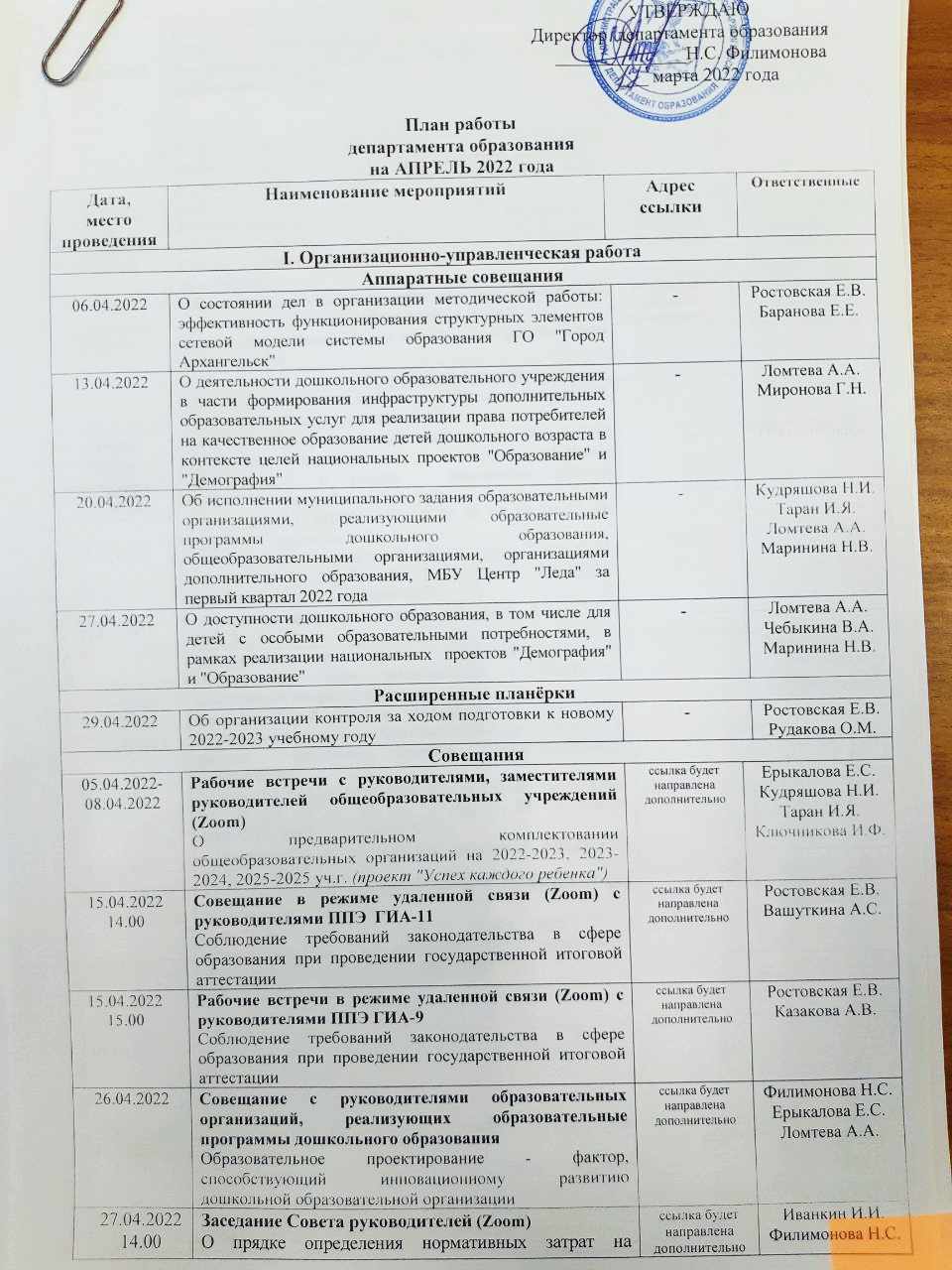 Приложение № 1к плану работы департаментаобразования на апрель  2022 годаЮбилейные даты муниципальных образовательных организацийПриложение № 2	                                                                                                             к плану работы департаментаобразования на апрель  2022 годаОкружные ресурсные центры, опорные учреждения, базовые учреждения, демонстрационные площадки сетевой модели системы образования городского округа "Город Архангельск"27.04.202214.0027.04.202214.0027.04.202214.00Заседание Совета руководителей (Zoom)О прядке определения нормативных затрат на финансовое обеспечение муниципального задания образовательных учреждений Заседание Совета руководителей (Zoom)О прядке определения нормативных затрат на финансовое обеспечение муниципального задания образовательных учреждений Заседание Совета руководителей (Zoom)О прядке определения нормативных затрат на финансовое обеспечение муниципального задания образовательных учреждений Заседание Совета руководителей (Zoom)О прядке определения нормативных затрат на финансовое обеспечение муниципального задания образовательных учреждений Заседание Совета руководителей (Zoom)О прядке определения нормативных затрат на финансовое обеспечение муниципального задания образовательных учреждений ссылка будет направлена дополнительноссылка будет направлена дополнительноссылка будет направлена дополнительноссылка будет направлена дополнительноИванкин И.И.Филимонова Н.С.Иванкин И.И.Филимонова Н.С.28.04.202228.04.202228.04.2022Совещание с руководителями общеобразовательных организаций (Zoom)О подготовке к государственной итоговой аттестации обучающихся, освоивших образовательные программы основного общего и среднего общего образования в 2022 годуСовещание с руководителями общеобразовательных организаций (Zoom)О подготовке к государственной итоговой аттестации обучающихся, освоивших образовательные программы основного общего и среднего общего образования в 2022 годуСовещание с руководителями общеобразовательных организаций (Zoom)О подготовке к государственной итоговой аттестации обучающихся, освоивших образовательные программы основного общего и среднего общего образования в 2022 годуСовещание с руководителями общеобразовательных организаций (Zoom)О подготовке к государственной итоговой аттестации обучающихся, освоивших образовательные программы основного общего и среднего общего образования в 2022 годуСовещание с руководителями общеобразовательных организаций (Zoom)О подготовке к государственной итоговой аттестации обучающихся, освоивших образовательные программы основного общего и среднего общего образования в 2022 годуссылка будет направлена дополнительноссылка будет направлена дополнительноссылка будет направлена дополнительноссылка будет направлена дополнительноФилимонова Н.С. Ерыкалова Е.С.Ростовская Е.В.Филимонова Н.С. Ерыкалова Е.С.Ростовская Е.В.по отдельномуграфикупо отдельномуграфикупо отдельномуграфикуИндивидуальные собеседования по теме: "Организация работы по формированию функциональной грамотности"Список учреждений  будет определен по результатам мониторингаИндивидуальные собеседования по теме: "Организация работы по формированию функциональной грамотности"Список учреждений  будет определен по результатам мониторингаИндивидуальные собеседования по теме: "Организация работы по формированию функциональной грамотности"Список учреждений  будет определен по результатам мониторингаИндивидуальные собеседования по теме: "Организация работы по формированию функциональной грамотности"Список учреждений  будет определен по результатам мониторингаИндивидуальные собеседования по теме: "Организация работы по формированию функциональной грамотности"Список учреждений  будет определен по результатам мониторингассылка будет направлена дополнительноссылка будет направлена дополнительноссылка будет направлена дополнительноссылка будет направлена дополнительноФилимонова Н.С.Ерыкалова Е.С.Ростовская Е.В.Соколова М.В.Филимонова Н.С.Ерыкалова Е.С.Ростовская Е.В.Соколова М.В.по отдельномуграфикупо отдельномуграфикупо отдельномуграфикуИндивидуальные собеседования по теме: "Организация курсовой подготовки по обновленным ФГОС"Список учреждений  будет определен по результатам мониторингаИндивидуальные собеседования по теме: "Организация курсовой подготовки по обновленным ФГОС"Список учреждений  будет определен по результатам мониторингаИндивидуальные собеседования по теме: "Организация курсовой подготовки по обновленным ФГОС"Список учреждений  будет определен по результатам мониторингаИндивидуальные собеседования по теме: "Организация курсовой подготовки по обновленным ФГОС"Список учреждений  будет определен по результатам мониторингаИндивидуальные собеседования по теме: "Организация курсовой подготовки по обновленным ФГОС"Список учреждений  будет определен по результатам мониторингассылка будет направлена дополнительноссылка будет направлена дополнительноссылка будет направлена дополнительноссылка будет направлена дополнительноФилимонова Н.С.Ерыкалова Е.С.Ростовская Е.В.Баранова Е.Е.Филимонова Н.С.Ерыкалова Е.С.Ростовская Е.В.Баранова Е.Е.Проектная деятельностьПроектная деятельностьПроектная деятельностьПроектная деятельностьПроектная деятельностьПроектная деятельностьПроектная деятельностьПроектная деятельностьПроектная деятельностьПроектная деятельностьПроектная деятельностьПроектная деятельностьПроектная деятельностьПроектная деятельность18.04.202215.00МБОУ Гимназия № 2518.04.202215.00МБОУ Гимназия № 2518.04.202215.00МБОУ Гимназия № 25Муниципальный проект "Профессиональный конструктор" для руководителейСеминар "Внутришкольный мониторинг как способ повышения успеваемости и качества обучения обучающихся" в рамках  реализации проекта "Профессиональный конструктор":  - руководители  МБОУ СШ № 2, 26, 36, 50, 59, 60, 62, 68, 95; МБОУ Гимназия № 21;- заместители руководителей  МБОУ СШ №  1,4, 5, 9, 10, 11, 14, 20, 26, 27, 28, 36, 37, 50, 55, 68, 73, МБОУ 
ОШ № 69, МБОУ Гимназия № 25;- участники кадрового резерва, работники  МБОУ СШ       № 8, 36, 52, 82Муниципальный проект "Профессиональный конструктор" для руководителейСеминар "Внутришкольный мониторинг как способ повышения успеваемости и качества обучения обучающихся" в рамках  реализации проекта "Профессиональный конструктор":  - руководители  МБОУ СШ № 2, 26, 36, 50, 59, 60, 62, 68, 95; МБОУ Гимназия № 21;- заместители руководителей  МБОУ СШ №  1,4, 5, 9, 10, 11, 14, 20, 26, 27, 28, 36, 37, 50, 55, 68, 73, МБОУ 
ОШ № 69, МБОУ Гимназия № 25;- участники кадрового резерва, работники  МБОУ СШ       № 8, 36, 52, 82Муниципальный проект "Профессиональный конструктор" для руководителейСеминар "Внутришкольный мониторинг как способ повышения успеваемости и качества обучения обучающихся" в рамках  реализации проекта "Профессиональный конструктор":  - руководители  МБОУ СШ № 2, 26, 36, 50, 59, 60, 62, 68, 95; МБОУ Гимназия № 21;- заместители руководителей  МБОУ СШ №  1,4, 5, 9, 10, 11, 14, 20, 26, 27, 28, 36, 37, 50, 55, 68, 73, МБОУ 
ОШ № 69, МБОУ Гимназия № 25;- участники кадрового резерва, работники  МБОУ СШ       № 8, 36, 52, 82Муниципальный проект "Профессиональный конструктор" для руководителейСеминар "Внутришкольный мониторинг как способ повышения успеваемости и качества обучения обучающихся" в рамках  реализации проекта "Профессиональный конструктор":  - руководители  МБОУ СШ № 2, 26, 36, 50, 59, 60, 62, 68, 95; МБОУ Гимназия № 21;- заместители руководителей  МБОУ СШ №  1,4, 5, 9, 10, 11, 14, 20, 26, 27, 28, 36, 37, 50, 55, 68, 73, МБОУ 
ОШ № 69, МБОУ Гимназия № 25;- участники кадрового резерва, работники  МБОУ СШ       № 8, 36, 52, 82Муниципальный проект "Профессиональный конструктор" для руководителейСеминар "Внутришкольный мониторинг как способ повышения успеваемости и качества обучения обучающихся" в рамках  реализации проекта "Профессиональный конструктор":  - руководители  МБОУ СШ № 2, 26, 36, 50, 59, 60, 62, 68, 95; МБОУ Гимназия № 21;- заместители руководителей  МБОУ СШ №  1,4, 5, 9, 10, 11, 14, 20, 26, 27, 28, 36, 37, 50, 55, 68, 73, МБОУ 
ОШ № 69, МБОУ Гимназия № 25;- участники кадрового резерва, работники  МБОУ СШ       № 8, 36, 52, 82----Ерыкалова Е.С.Коптева О.А.Меженный В.С.Ерыкалова Е.С.Коптева О.А.Меженный В.С.22.04.202215.00МБОУ СШ № 122.04.202215.00МБОУ СШ № 122.04.202215.00МБОУ СШ № 1Муниципальный проект "Профессиональный конструктор" для заместителей руководителя, участников кадрового резерваСеминар "Требования к организации и проведению итоговой аттестации в образовательных организациях" в рамках  реализации проекта "Профессиональный конструктор":  - заместители руководителей  МБОУ СШ №  1,4, 5, 9, 10, 11, 14, 20, 26, 27, 28, 36, 37, 50, 55, 68, 73, МБОУ 
ОШ № 69, МБОУ Гимназия № 25;- участники кадрового резерва, работники  МБОУ СШ       № 8, 36, 52, 82Муниципальный проект "Профессиональный конструктор" для заместителей руководителя, участников кадрового резерваСеминар "Требования к организации и проведению итоговой аттестации в образовательных организациях" в рамках  реализации проекта "Профессиональный конструктор":  - заместители руководителей  МБОУ СШ №  1,4, 5, 9, 10, 11, 14, 20, 26, 27, 28, 36, 37, 50, 55, 68, 73, МБОУ 
ОШ № 69, МБОУ Гимназия № 25;- участники кадрового резерва, работники  МБОУ СШ       № 8, 36, 52, 82Муниципальный проект "Профессиональный конструктор" для заместителей руководителя, участников кадрового резерваСеминар "Требования к организации и проведению итоговой аттестации в образовательных организациях" в рамках  реализации проекта "Профессиональный конструктор":  - заместители руководителей  МБОУ СШ №  1,4, 5, 9, 10, 11, 14, 20, 26, 27, 28, 36, 37, 50, 55, 68, 73, МБОУ 
ОШ № 69, МБОУ Гимназия № 25;- участники кадрового резерва, работники  МБОУ СШ       № 8, 36, 52, 82Муниципальный проект "Профессиональный конструктор" для заместителей руководителя, участников кадрового резерваСеминар "Требования к организации и проведению итоговой аттестации в образовательных организациях" в рамках  реализации проекта "Профессиональный конструктор":  - заместители руководителей  МБОУ СШ №  1,4, 5, 9, 10, 11, 14, 20, 26, 27, 28, 36, 37, 50, 55, 68, 73, МБОУ 
ОШ № 69, МБОУ Гимназия № 25;- участники кадрового резерва, работники  МБОУ СШ       № 8, 36, 52, 82Муниципальный проект "Профессиональный конструктор" для заместителей руководителя, участников кадрового резерваСеминар "Требования к организации и проведению итоговой аттестации в образовательных организациях" в рамках  реализации проекта "Профессиональный конструктор":  - заместители руководителей  МБОУ СШ №  1,4, 5, 9, 10, 11, 14, 20, 26, 27, 28, 36, 37, 50, 55, 68, 73, МБОУ 
ОШ № 69, МБОУ Гимназия № 25;- участники кадрового резерва, работники  МБОУ СШ       № 8, 36, 52, 82----Ерыкалова Е.С.Коптева О.А.Старцева Т.Г.Ерыкалова Е.С.Коптева О.А.Старцева Т.Г.01.04.2022 – 31.04.202201.04.2022 – 31.04.202201.04.2022 – 31.04.2022Муниципальный проект "CHILD AND SKILLS" (по стандартам WorldSkills)Апробация проекта "CHILD AND SKILLS" в образовательных учреждениях по компетенции "Безопасность дорожного движения"МБДОУ Детский сад № 32МБДОУ Детский сад № 100МБДОУ Детский сад № 113МБДОУ ЦРР-детский сад № 173МАДОУ Детский сад № 178МБДОУ Детский сад № 186МБОУ СШ № 11Муниципальный проект "CHILD AND SKILLS" (по стандартам WorldSkills)Апробация проекта "CHILD AND SKILLS" в образовательных учреждениях по компетенции "Безопасность дорожного движения"МБДОУ Детский сад № 32МБДОУ Детский сад № 100МБДОУ Детский сад № 113МБДОУ ЦРР-детский сад № 173МАДОУ Детский сад № 178МБДОУ Детский сад № 186МБОУ СШ № 11Муниципальный проект "CHILD AND SKILLS" (по стандартам WorldSkills)Апробация проекта "CHILD AND SKILLS" в образовательных учреждениях по компетенции "Безопасность дорожного движения"МБДОУ Детский сад № 32МБДОУ Детский сад № 100МБДОУ Детский сад № 113МБДОУ ЦРР-детский сад № 173МАДОУ Детский сад № 178МБДОУ Детский сад № 186МБОУ СШ № 11Муниципальный проект "CHILD AND SKILLS" (по стандартам WorldSkills)Апробация проекта "CHILD AND SKILLS" в образовательных учреждениях по компетенции "Безопасность дорожного движения"МБДОУ Детский сад № 32МБДОУ Детский сад № 100МБДОУ Детский сад № 113МБДОУ ЦРР-детский сад № 173МАДОУ Детский сад № 178МБДОУ Детский сад № 186МБОУ СШ № 11Муниципальный проект "CHILD AND SKILLS" (по стандартам WorldSkills)Апробация проекта "CHILD AND SKILLS" в образовательных учреждениях по компетенции "Безопасность дорожного движения"МБДОУ Детский сад № 32МБДОУ Детский сад № 100МБДОУ Детский сад № 113МБДОУ ЦРР-детский сад № 173МАДОУ Детский сад № 178МБДОУ Детский сад № 186МБОУ СШ № 11----Ломтева А.А.Миронова Г.Н.Ломтева А.А.Миронова Г.Н.01.04.2022 – 30.04.202201.04.2022 – 30.04.202201.04.2022 – 30.04.2022Муниципальный проект "Портрет современного педагога"Размещение тематического блока "Портрет педагога-новатора"Муниципальный проект "Портрет современного педагога"Размещение тематического блока "Портрет педагога-новатора"Муниципальный проект "Портрет современного педагога"Размещение тематического блока "Портрет педагога-новатора"Муниципальный проект "Портрет современного педагога"Размещение тематического блока "Портрет педагога-новатора"Муниципальный проект "Портрет современного педагога"Размещение тематического блока "Портрет педагога-новатора"https://www.arhcity.ru/?page=115/0https://www.arhcity.ru/?page=115/0https://www.arhcity.ru/?page=115/0https://www.arhcity.ru/?page=115/0Ростовская Е.В.Соколова М.В.Золотухина О.А.Ростовская Е.В.Соколова М.В.Золотухина О.А.01.04.2022-08.04.2022ГАУ Архангельской области "Молодежный центр"20.04.2022-21.04.202201.04.2022-30.04.202201.04.2022-08.04.2022ГАУ Архангельской области "Молодежный центр"20.04.2022-21.04.202201.04.2022-30.04.202201.04.2022-08.04.2022ГАУ Архангельской области "Молодежный центр"20.04.2022-21.04.202201.04.2022-30.04.2022Муниципальный проект "Перезагрузка: организация пространства для самореализации каждого ребенка!"Направление "Наставничество""Ярмарка наставников"Направление "Дополнительное образование – шаг к успеху"Организационные встречи с представителями МБОУ СШ № 77, 95, Архангельская школа Соловецких юнг, Гимназия № 25Индивидуальные консультации для обучающихся и их родителей (законных представителей) специалистами учреждений дополнительного образования по вопросам зачисления на дополнительные общеразвивающие программыМуниципальный проект "Перезагрузка: организация пространства для самореализации каждого ребенка!"Направление "Наставничество""Ярмарка наставников"Направление "Дополнительное образование – шаг к успеху"Организационные встречи с представителями МБОУ СШ № 77, 95, Архангельская школа Соловецких юнг, Гимназия № 25Индивидуальные консультации для обучающихся и их родителей (законных представителей) специалистами учреждений дополнительного образования по вопросам зачисления на дополнительные общеразвивающие программыМуниципальный проект "Перезагрузка: организация пространства для самореализации каждого ребенка!"Направление "Наставничество""Ярмарка наставников"Направление "Дополнительное образование – шаг к успеху"Организационные встречи с представителями МБОУ СШ № 77, 95, Архангельская школа Соловецких юнг, Гимназия № 25Индивидуальные консультации для обучающихся и их родителей (законных представителей) специалистами учреждений дополнительного образования по вопросам зачисления на дополнительные общеразвивающие программыМуниципальный проект "Перезагрузка: организация пространства для самореализации каждого ребенка!"Направление "Наставничество""Ярмарка наставников"Направление "Дополнительное образование – шаг к успеху"Организационные встречи с представителями МБОУ СШ № 77, 95, Архангельская школа Соловецких юнг, Гимназия № 25Индивидуальные консультации для обучающихся и их родителей (законных представителей) специалистами учреждений дополнительного образования по вопросам зачисления на дополнительные общеразвивающие программыМуниципальный проект "Перезагрузка: организация пространства для самореализации каждого ребенка!"Направление "Наставничество""Ярмарка наставников"Направление "Дополнительное образование – шаг к успеху"Организационные встречи с представителями МБОУ СШ № 77, 95, Архангельская школа Соловецких юнг, Гимназия № 25Индивидуальные консультации для обучающихся и их родителей (законных представителей) специалистами учреждений дополнительного образования по вопросам зачисления на дополнительные общеразвивающие программыhttps://www.arhcity.ru/?page=115/0https://www.arhcity.ru/?page=115/0https://www.arhcity.ru/?page=115/0https://www.arhcity.ru/?page=115/0Кудряшова Н.И.Лазарева Ю.Н.Лямова Е.Н. Фомин А.А. Данилова А.Б.Добрынина Е.В.Лазарева Ю.Н.Фомин А.А.Шашков Р.В.Кудряшова Н.И.Лазарева Ю.Н.Лямова Е.Н. Фомин А.А. Данилова А.Б.Добрынина Е.В.Лазарева Ю.Н.Фомин А.А.Шашков Р.В.Аттестация кандидатов на должность руководителя и руководителей муниципальных учреждений, находящихся в ведении департамента образования Администрации городского округа "Город Архангельск"Аттестация кандидатов на должность руководителя и руководителей муниципальных учреждений, находящихся в ведении департамента образования Администрации городского округа "Город Архангельск"Аттестация кандидатов на должность руководителя и руководителей муниципальных учреждений, находящихся в ведении департамента образования Администрации городского округа "Город Архангельск"Аттестация кандидатов на должность руководителя и руководителей муниципальных учреждений, находящихся в ведении департамента образования Администрации городского округа "Город Архангельск"Аттестация кандидатов на должность руководителя и руководителей муниципальных учреждений, находящихся в ведении департамента образования Администрации городского округа "Город Архангельск"Аттестация кандидатов на должность руководителя и руководителей муниципальных учреждений, находящихся в ведении департамента образования Администрации городского округа "Город Архангельск"Аттестация кандидатов на должность руководителя и руководителей муниципальных учреждений, находящихся в ведении департамента образования Администрации городского округа "Город Архангельск"Аттестация кандидатов на должность руководителя и руководителей муниципальных учреждений, находящихся в ведении департамента образования Администрации городского округа "Город Архангельск"Аттестация кандидатов на должность руководителя и руководителей муниципальных учреждений, находящихся в ведении департамента образования Администрации городского округа "Город Архангельск"Аттестация кандидатов на должность руководителя и руководителей муниципальных учреждений, находящихся в ведении департамента образования Администрации городского округа "Город Архангельск"Аттестация кандидатов на должность руководителя и руководителей муниципальных учреждений, находящихся в ведении департамента образования Администрации городского округа "Город Архангельск"Аттестация кандидатов на должность руководителя и руководителей муниципальных учреждений, находящихся в ведении департамента образования Администрации городского округа "Город Архангельск"Аттестация кандидатов на должность руководителя и руководителей муниципальных учреждений, находящихся в ведении департамента образования Администрации городского округа "Город Архангельск"Аттестация кандидатов на должность руководителя и руководителей муниципальных учреждений, находящихся в ведении департамента образования Администрации городского округа "Город Архангельск"до 15.04.2022до 15.04.2022до 15.04.2022Направление заявлений на аттестацию в муниципальную аттестационную комиссию по аттестации кандидатов 
на должность руководителя и руководителей муниципальных учреждений, находящихся в ведении департамента образования Администрации городского округа "Город Архангельск"Направление заявлений на аттестацию в муниципальную аттестационную комиссию по аттестации кандидатов 
на должность руководителя и руководителей муниципальных учреждений, находящихся в ведении департамента образования Администрации городского округа "Город Архангельск"Направление заявлений на аттестацию в муниципальную аттестационную комиссию по аттестации кандидатов 
на должность руководителя и руководителей муниципальных учреждений, находящихся в ведении департамента образования Администрации городского округа "Город Архангельск"Направление заявлений на аттестацию в муниципальную аттестационную комиссию по аттестации кандидатов 
на должность руководителя и руководителей муниципальных учреждений, находящихся в ведении департамента образования Администрации городского округа "Город Архангельск"Направление заявлений на аттестацию в муниципальную аттестационную комиссию по аттестации кандидатов 
на должность руководителя и руководителей муниципальных учреждений, находящихся в ведении департамента образования Администрации городского округа "Город Архангельск"Направление заявлений на аттестацию в муниципальную аттестационную комиссию по аттестации кандидатов 
на должность руководителя и руководителей муниципальных учреждений, находящихся в ведении департамента образования Администрации городского округа "Город Архангельск"oaek@arhcity.ruoaek@arhcity.ruoaek@arhcity.ruoaek@arhcity.ruруководители ООКоптева О.А.22.04.202222.04.202222.04.2022Заседание муниципальной аттестационной комиссии 
по аттестации кандидатов на должность руководителя 
и руководителей муниципальных учреждений, находящихся в ведении департамента образования Администрации городского округа "Город Архангельск"Заседание муниципальной аттестационной комиссии 
по аттестации кандидатов на должность руководителя 
и руководителей муниципальных учреждений, находящихся в ведении департамента образования Администрации городского округа "Город Архангельск"Заседание муниципальной аттестационной комиссии 
по аттестации кандидатов на должность руководителя 
и руководителей муниципальных учреждений, находящихся в ведении департамента образования Администрации городского округа "Город Архангельск"Заседание муниципальной аттестационной комиссии 
по аттестации кандидатов на должность руководителя 
и руководителей муниципальных учреждений, находящихся в ведении департамента образования Администрации городского округа "Город Архангельск"Заседание муниципальной аттестационной комиссии 
по аттестации кандидатов на должность руководителя 
и руководителей муниципальных учреждений, находящихся в ведении департамента образования Администрации городского округа "Город Архангельск"Заседание муниципальной аттестационной комиссии 
по аттестации кандидатов на должность руководителя 
и руководителей муниципальных учреждений, находящихся в ведении департамента образования Администрации городского округа "Город Архангельск"Форма проведения будет сообщена дополнительноФорма проведения будет сообщена дополнительноФорма проведения будет сообщена дополнительноФорма проведения будет сообщена дополнительноФилимонова Н.С.Коптева О.А.Предоставление выплаты молодым специалистам из числа педагогических работников муниципальных образовательных учреждений городского округа "Город Архангельск", находящихся в ведении департамента образованияАдминистрации городского округа "Город Архангельск"Предоставление выплаты молодым специалистам из числа педагогических работников муниципальных образовательных учреждений городского округа "Город Архангельск", находящихся в ведении департамента образованияАдминистрации городского округа "Город Архангельск"Предоставление выплаты молодым специалистам из числа педагогических работников муниципальных образовательных учреждений городского округа "Город Архангельск", находящихся в ведении департамента образованияАдминистрации городского округа "Город Архангельск"Предоставление выплаты молодым специалистам из числа педагогических работников муниципальных образовательных учреждений городского округа "Город Архангельск", находящихся в ведении департамента образованияАдминистрации городского округа "Город Архангельск"Предоставление выплаты молодым специалистам из числа педагогических работников муниципальных образовательных учреждений городского округа "Город Архангельск", находящихся в ведении департамента образованияАдминистрации городского округа "Город Архангельск"Предоставление выплаты молодым специалистам из числа педагогических работников муниципальных образовательных учреждений городского округа "Город Архангельск", находящихся в ведении департамента образованияАдминистрации городского округа "Город Архангельск"Предоставление выплаты молодым специалистам из числа педагогических работников муниципальных образовательных учреждений городского округа "Город Архангельск", находящихся в ведении департамента образованияАдминистрации городского округа "Город Архангельск"Предоставление выплаты молодым специалистам из числа педагогических работников муниципальных образовательных учреждений городского округа "Город Архангельск", находящихся в ведении департамента образованияАдминистрации городского округа "Город Архангельск"Предоставление выплаты молодым специалистам из числа педагогических работников муниципальных образовательных учреждений городского округа "Город Архангельск", находящихся в ведении департамента образованияАдминистрации городского округа "Город Архангельск"Предоставление выплаты молодым специалистам из числа педагогических работников муниципальных образовательных учреждений городского округа "Город Архангельск", находящихся в ведении департамента образованияАдминистрации городского округа "Город Архангельск"Предоставление выплаты молодым специалистам из числа педагогических работников муниципальных образовательных учреждений городского округа "Город Архангельск", находящихся в ведении департамента образованияАдминистрации городского округа "Город Архангельск"Предоставление выплаты молодым специалистам из числа педагогических работников муниципальных образовательных учреждений городского округа "Город Архангельск", находящихся в ведении департамента образованияАдминистрации городского округа "Город Архангельск"Предоставление выплаты молодым специалистам из числа педагогических работников муниципальных образовательных учреждений городского округа "Город Архангельск", находящихся в ведении департамента образованияАдминистрации городского округа "Город Архангельск"Предоставление выплаты молодым специалистам из числа педагогических работников муниципальных образовательных учреждений городского округа "Город Архангельск", находящихся в ведении департамента образованияАдминистрации городского округа "Город Архангельск"до 15.04.2022до 15.04.2022до 15.04.2022Направление заявок о предоставлении выплаты молодым специалистамНаправление заявок о предоставлении выплаты молодым специалистамНаправление заявок о предоставлении выплаты молодым специалистамНаправление заявок о предоставлении выплаты молодым специалистамНаправление заявок о предоставлении выплаты молодым специалистамНаправление заявок о предоставлении выплаты молодым специалистамНаправление заявок о предоставлении выплаты молодым специалистамimo2@arhcity.ruimo2@arhcity.ruimo2@arhcity.ruруководители ООдо 22.04.2022до 22.04.2022до 22.04.2022Формирование итогового списка молодых специалистов, имеющих право на предоставление выплатыФормирование итогового списка молодых специалистов, имеющих право на предоставление выплатыФормирование итогового списка молодых специалистов, имеющих право на предоставление выплатыФормирование итогового списка молодых специалистов, имеющих право на предоставление выплатыФормирование итогового списка молодых специалистов, имеющих право на предоставление выплатыФормирование итогового списка молодых специалистов, имеющих право на предоставление выплатыФормирование итогового списка молодых специалистов, имеющих право на предоставление выплатыФилимонова Н.С.Баранова Е.Е.Предоставление ежемесячной социальной выплаты отдельной категории обучающихся в образовательных организациях высшего образования (ЦЕЛЕВИКИ)Предоставление ежемесячной социальной выплаты отдельной категории обучающихся в образовательных организациях высшего образования (ЦЕЛЕВИКИ)Предоставление ежемесячной социальной выплаты отдельной категории обучающихся в образовательных организациях высшего образования (ЦЕЛЕВИКИ)Предоставление ежемесячной социальной выплаты отдельной категории обучающихся в образовательных организациях высшего образования (ЦЕЛЕВИКИ)Предоставление ежемесячной социальной выплаты отдельной категории обучающихся в образовательных организациях высшего образования (ЦЕЛЕВИКИ)Предоставление ежемесячной социальной выплаты отдельной категории обучающихся в образовательных организациях высшего образования (ЦЕЛЕВИКИ)Предоставление ежемесячной социальной выплаты отдельной категории обучающихся в образовательных организациях высшего образования (ЦЕЛЕВИКИ)Предоставление ежемесячной социальной выплаты отдельной категории обучающихся в образовательных организациях высшего образования (ЦЕЛЕВИКИ)Предоставление ежемесячной социальной выплаты отдельной категории обучающихся в образовательных организациях высшего образования (ЦЕЛЕВИКИ)Предоставление ежемесячной социальной выплаты отдельной категории обучающихся в образовательных организациях высшего образования (ЦЕЛЕВИКИ)Предоставление ежемесячной социальной выплаты отдельной категории обучающихся в образовательных организациях высшего образования (ЦЕЛЕВИКИ)Предоставление ежемесячной социальной выплаты отдельной категории обучающихся в образовательных организациях высшего образования (ЦЕЛЕВИКИ)Предоставление ежемесячной социальной выплаты отдельной категории обучающихся в образовательных организациях высшего образования (ЦЕЛЕВИКИ)Предоставление ежемесячной социальной выплаты отдельной категории обучающихся в образовательных организациях высшего образования (ЦЕЛЕВИКИ)до 01.04.2022до 01.04.2022до 01.04.2022Прием сводного списка обучающихся, имеющих право в 2022 году на ежемесячную социальную выплату отдельной категории обучающихся в образовательных организациях высшего образованияПрием сводного списка обучающихся, имеющих право в 2022 году на ежемесячную социальную выплату отдельной категории обучающихся в образовательных организациях высшего образованияПрием сводного списка обучающихся, имеющих право в 2022 году на ежемесячную социальную выплату отдельной категории обучающихся в образовательных организациях высшего образованияПрием сводного списка обучающихся, имеющих право в 2022 году на ежемесячную социальную выплату отдельной категории обучающихся в образовательных организациях высшего образованияПрием сводного списка обучающихся, имеющих право в 2022 году на ежемесячную социальную выплату отдельной категории обучающихся в образовательных организациях высшего образованияПрием сводного списка обучающихся, имеющих право в 2022 году на ежемесячную социальную выплату отдельной категории обучающихся в образовательных организациях высшего образованияПрием сводного списка обучающихся, имеющих право в 2022 году на ежемесячную социальную выплату отдельной категории обучающихся в образовательных организациях высшего образованияoaek@arhcity.ruoaek@arhcity.ruoaek@arhcity.ruруководители ООКоптева О.А.05.04.202205.04.202205.04.2022Сбор информации о потребности в подготовке специалистов по специальностям, направлениям подготовки, которую необходимо учесть при установлении квоты приема на целевое обучение в 2023 годуСбор информации о потребности в подготовке специалистов по специальностям, направлениям подготовки, которую необходимо учесть при установлении квоты приема на целевое обучение в 2023 годуСбор информации о потребности в подготовке специалистов по специальностям, направлениям подготовки, которую необходимо учесть при установлении квоты приема на целевое обучение в 2023 годуСбор информации о потребности в подготовке специалистов по специальностям, направлениям подготовки, которую необходимо учесть при установлении квоты приема на целевое обучение в 2023 годуСбор информации о потребности в подготовке специалистов по специальностям, направлениям подготовки, которую необходимо учесть при установлении квоты приема на целевое обучение в 2023 годуСбор информации о потребности в подготовке специалистов по специальностям, направлениям подготовки, которую необходимо учесть при установлении квоты приема на целевое обучение в 2023 годуСбор информации о потребности в подготовке специалистов по специальностям, направлениям подготовки, которую необходимо учесть при установлении квоты приема на целевое обучение в 2023 годуoaek@arhcity.ruoaek@arhcity.ruoaek@arhcity.ruруководители ООКоптева О.А.до 25.04.2022до 25.04.2022до 25.04.2022Формирование итогового списка на предоставление ежемесячной социальной выплаты отдельной категории обучающихся в образовательных организациях высшего образованияФормирование итогового списка на предоставление ежемесячной социальной выплаты отдельной категории обучающихся в образовательных организациях высшего образованияФормирование итогового списка на предоставление ежемесячной социальной выплаты отдельной категории обучающихся в образовательных организациях высшего образованияФормирование итогового списка на предоставление ежемесячной социальной выплаты отдельной категории обучающихся в образовательных организациях высшего образованияФормирование итогового списка на предоставление ежемесячной социальной выплаты отдельной категории обучающихся в образовательных организациях высшего образованияФормирование итогового списка на предоставление ежемесячной социальной выплаты отдельной категории обучающихся в образовательных организациях высшего образованияФормирование итогового списка на предоставление ежемесячной социальной выплаты отдельной категории обучающихся в образовательных организациях высшего образования---Филимонова Н.С.Коптева О.А.Предоставление выплаты учителям на компенсацию расходов за наем (поднаем), аренду  жилого помещения на территории городского округа "Город Архангельск"Предоставление выплаты учителям на компенсацию расходов за наем (поднаем), аренду  жилого помещения на территории городского округа "Город Архангельск"Предоставление выплаты учителям на компенсацию расходов за наем (поднаем), аренду  жилого помещения на территории городского округа "Город Архангельск"Предоставление выплаты учителям на компенсацию расходов за наем (поднаем), аренду  жилого помещения на территории городского округа "Город Архангельск"Предоставление выплаты учителям на компенсацию расходов за наем (поднаем), аренду  жилого помещения на территории городского округа "Город Архангельск"Предоставление выплаты учителям на компенсацию расходов за наем (поднаем), аренду  жилого помещения на территории городского округа "Город Архангельск"Предоставление выплаты учителям на компенсацию расходов за наем (поднаем), аренду  жилого помещения на территории городского округа "Город Архангельск"Предоставление выплаты учителям на компенсацию расходов за наем (поднаем), аренду  жилого помещения на территории городского округа "Город Архангельск"Предоставление выплаты учителям на компенсацию расходов за наем (поднаем), аренду  жилого помещения на территории городского округа "Город Архангельск"Предоставление выплаты учителям на компенсацию расходов за наем (поднаем), аренду  жилого помещения на территории городского округа "Город Архангельск"Предоставление выплаты учителям на компенсацию расходов за наем (поднаем), аренду  жилого помещения на территории городского округа "Город Архангельск"Предоставление выплаты учителям на компенсацию расходов за наем (поднаем), аренду  жилого помещения на территории городского округа "Город Архангельск"Предоставление выплаты учителям на компенсацию расходов за наем (поднаем), аренду  жилого помещения на территории городского округа "Город Архангельск"Предоставление выплаты учителям на компенсацию расходов за наем (поднаем), аренду  жилого помещения на территории городского округа "Город Архангельск"до 15.04.2022до 15.04.2022до 15.04.2022Прием ходатайств по денежным  выплатам на компенсацию расходов за наем (поднаем), аренду  жилого помещения на территории городского округа "Город Архангельск"Прием ходатайств по денежным  выплатам на компенсацию расходов за наем (поднаем), аренду  жилого помещения на территории городского округа "Город Архангельск"Прием ходатайств по денежным  выплатам на компенсацию расходов за наем (поднаем), аренду  жилого помещения на территории городского округа "Город Архангельск"Прием ходатайств по денежным  выплатам на компенсацию расходов за наем (поднаем), аренду  жилого помещения на территории городского округа "Город Архангельск"Прием ходатайств по денежным  выплатам на компенсацию расходов за наем (поднаем), аренду  жилого помещения на территории городского округа "Город Архангельск"Прием ходатайств по денежным  выплатам на компенсацию расходов за наем (поднаем), аренду  жилого помещения на территории городского округа "Город Архангельск"Прием ходатайств по денежным  выплатам на компенсацию расходов за наем (поднаем), аренду  жилого помещения на территории городского округа "Город Архангельск"imo1@arhcity.ruimo1@arhcity.ruimo1@arhcity.ruЗолотухина О.А.до 25.04.2022до 25.04.2022до 25.04.2022Формирование итогового списка учителей, имеющих право на предоставление выплатыФормирование итогового списка учителей, имеющих право на предоставление выплатыФормирование итогового списка учителей, имеющих право на предоставление выплатыФормирование итогового списка учителей, имеющих право на предоставление выплатыФормирование итогового списка учителей, имеющих право на предоставление выплатыФормирование итогового списка учителей, имеющих право на предоставление выплатыФормирование итогового списка учителей, имеющих право на предоставление выплаты---Филимонова Н.С.Золотухина О.А.Мероприятия  по проектированию и внедрению рабочих программ воспитанияМероприятия  по проектированию и внедрению рабочих программ воспитанияМероприятия  по проектированию и внедрению рабочих программ воспитанияМероприятия  по проектированию и внедрению рабочих программ воспитанияМероприятия  по проектированию и внедрению рабочих программ воспитанияМероприятия  по проектированию и внедрению рабочих программ воспитанияМероприятия  по проектированию и внедрению рабочих программ воспитанияМероприятия  по проектированию и внедрению рабочих программ воспитанияМероприятия  по проектированию и внедрению рабочих программ воспитанияМероприятия  по проектированию и внедрению рабочих программ воспитанияМероприятия  по проектированию и внедрению рабочих программ воспитанияМероприятия  по проектированию и внедрению рабочих программ воспитанияМероприятия  по проектированию и внедрению рабочих программ воспитанияМероприятия  по проектированию и внедрению рабочих программ воспитания20.04.202215.00МБУ ДО "ДПЦ "Радуга"20.04.202215.00МБУ ДО "ДПЦ "Радуга"20.04.202215.00МБУ ДО "ДПЦ "Радуга"Заседание муниципальной рабочей группы по проектированию и внедрению рабочих программ воспитанияЗаседание муниципальной рабочей группы по проектированию и внедрению рабочих программ воспитанияЗаседание муниципальной рабочей группы по проектированию и внедрению рабочих программ воспитанияЗаседание муниципальной рабочей группы по проектированию и внедрению рабочих программ воспитанияЗаседание муниципальной рабочей группы по проектированию и внедрению рабочих программ воспитанияЗаседание муниципальной рабочей группы по проектированию и внедрению рабочих программ воспитанияЗаседание муниципальной рабочей группы по проектированию и внедрению рабочих программ воспитания---Кудряшова Н.И.до 22.04.2022до 22.04.2022до 22.04.2022Ежемесячный мониторинг реализации рабочих программ воспитания. Ежемесячный мониторинг реализации рабочих программ воспитания. Ежемесячный мониторинг реализации рабочих программ воспитания. Ежемесячный мониторинг реализации рабочих программ воспитания. Ежемесячный мониторинг реализации рабочих программ воспитания. Ежемесячный мониторинг реализации рабочих программ воспитания. Ежемесячный мониторинг реализации рабочих программ воспитания. ---руководители ООпостояннопостояннопостоянноАнализ рабочих программ воспитания ОО на соответствие действующему законодательству Анализ рабочих программ воспитания ОО на соответствие действующему законодательству Анализ рабочих программ воспитания ОО на соответствие действующему законодательству Анализ рабочих программ воспитания ОО на соответствие действующему законодательству Анализ рабочих программ воспитания ОО на соответствие действующему законодательству Анализ рабочих программ воспитания ОО на соответствие действующему законодательству Анализ рабочих программ воспитания ОО на соответствие действующему законодательству ---руководители ООМероприятия по внедрению и реализации Целевой модели развития региональных систем дополнительного образования детей в городском округе "Город Архангельск"Мероприятия по внедрению и реализации Целевой модели развития региональных систем дополнительного образования детей в городском округе "Город Архангельск"Мероприятия по внедрению и реализации Целевой модели развития региональных систем дополнительного образования детей в городском округе "Город Архангельск"Мероприятия по внедрению и реализации Целевой модели развития региональных систем дополнительного образования детей в городском округе "Город Архангельск"Мероприятия по внедрению и реализации Целевой модели развития региональных систем дополнительного образования детей в городском округе "Город Архангельск"Мероприятия по внедрению и реализации Целевой модели развития региональных систем дополнительного образования детей в городском округе "Город Архангельск"Мероприятия по внедрению и реализации Целевой модели развития региональных систем дополнительного образования детей в городском округе "Город Архангельск"Мероприятия по внедрению и реализации Целевой модели развития региональных систем дополнительного образования детей в городском округе "Город Архангельск"Мероприятия по внедрению и реализации Целевой модели развития региональных систем дополнительного образования детей в городском округе "Город Архангельск"Мероприятия по внедрению и реализации Целевой модели развития региональных систем дополнительного образования детей в городском округе "Город Архангельск"Мероприятия по внедрению и реализации Целевой модели развития региональных систем дополнительного образования детей в городском округе "Город Архангельск"Мероприятия по внедрению и реализации Целевой модели развития региональных систем дополнительного образования детей в городском округе "Город Архангельск"Мероприятия по внедрению и реализации Целевой модели развития региональных систем дополнительного образования детей в городском округе "Город Архангельск"Мероприятия по внедрению и реализации Целевой модели развития региональных систем дополнительного образования детей в городском округе "Город Архангельск"29.04.202214.30каб.32829.04.202214.30каб.32829.04.202214.30каб.328Заседание муниципальной рабочей группы по внедрению и реализации Целевой модели развития региональных систем дополнительного образования детей в городском округе "Город Архангельск"Заседание муниципальной рабочей группы по внедрению и реализации Целевой модели развития региональных систем дополнительного образования детей в городском округе "Город Архангельск"Заседание муниципальной рабочей группы по внедрению и реализации Целевой модели развития региональных систем дополнительного образования детей в городском округе "Город Архангельск"Заседание муниципальной рабочей группы по внедрению и реализации Целевой модели развития региональных систем дополнительного образования детей в городском округе "Город Архангельск"Заседание муниципальной рабочей группы по внедрению и реализации Целевой модели развития региональных систем дополнительного образования детей в городском округе "Город Архангельск"Заседание муниципальной рабочей группы по внедрению и реализации Целевой модели развития региональных систем дополнительного образования детей в городском округе "Город Архангельск"Заседание муниципальной рабочей группы по внедрению и реализации Целевой модели развития региональных систем дополнительного образования детей в городском округе "Город Архангельск"---Филимонова Н.С.Ерыкалова Е.С.Кудряшова Н.И.Мероприятия по организации летней кампанииМероприятия по организации летней кампанииМероприятия по организации летней кампанииМероприятия по организации летней кампанииМероприятия по организации летней кампанииМероприятия по организации летней кампанииМероприятия по организации летней кампанииМероприятия по организации летней кампанииМероприятия по организации летней кампанииМероприятия по организации летней кампанииМероприятия по организации летней кампанииМероприятия по организации летней кампанииМероприятия по организации летней кампанииМероприятия по организации летней кампании14.04.202215.0014.04.202215.0014.04.202215.00Школа начальников  лагерей (разработка программ ДОЛ)Школа начальников  лагерей (разработка программ ДОЛ)Школа начальников  лагерей (разработка программ ДОЛ)Школа начальников  лагерей (разработка программ ДОЛ)Школа начальников  лагерей (разработка программ ДОЛ)Школа начальников  лагерей (разработка программ ДОЛ)Школа начальников  лагерей (разработка программ ДОЛ)Ссылка будет направлена дополнительноСсылка будет направлена дополнительноСсылка будет направлена дополнительноКудряшова Н.И.МБУ ДО "СДДТ"15.04.202215.0015.04.202215.0015.04.202215.00Школа начальников  лагерей в части организации безопасности в рамках летней кампании 2021 годаШкола начальников  лагерей в части организации безопасности в рамках летней кампании 2021 годаШкола начальников  лагерей в части организации безопасности в рамках летней кампании 2021 годаШкола начальников  лагерей в части организации безопасности в рамках летней кампании 2021 годаШкола начальников  лагерей в части организации безопасности в рамках летней кампании 2021 годаШкола начальников  лагерей в части организации безопасности в рамках летней кампании 2021 годаШкола начальников  лагерей в части организации безопасности в рамках летней кампании 2021 годаСсылка будет направлена дополнительноСсылка будет направлена дополнительноСсылка будет направлена дополнительноКудряшова Н.И.МБУ ДО "СДДТ"до 15.04.2022до 15.04.2022до 15.04.2022Санитарно-гигиеническое обучение работников лагерей с дневным пребыванием детей и работников пищеблоков (в дистанционном формате)Санитарно-гигиеническое обучение работников лагерей с дневным пребыванием детей и работников пищеблоков (в дистанционном формате)Санитарно-гигиеническое обучение работников лагерей с дневным пребыванием детей и работников пищеблоков (в дистанционном формате)Санитарно-гигиеническое обучение работников лагерей с дневным пребыванием детей и работников пищеблоков (в дистанционном формате)Санитарно-гигиеническое обучение работников лагерей с дневным пребыванием детей и работников пищеблоков (в дистанционном формате)Санитарно-гигиеническое обучение работников лагерей с дневным пребыванием детей и работников пищеблоков (в дистанционном формате)Санитарно-гигиеническое обучение работников лагерей с дневным пребыванием детей и работников пищеблоков (в дистанционном формате)---руководители  УДО21.04.202215.00-15.30 15.30-16.0021.04.202215.00-15.30 15.30-16.0021.04.202215.00-15.30 15.30-16.00Рабочие встречи с руководителями учреждений дополнительного образования, общеобразовательных учреждений в преддверии летней кампании "Итоги устранения предписаний надзорных органов, итоги зачисления в лагеря детей, состоящих на профилактических учётах, находящихся в трудной жизненной ситуации, промежуточные итоги утверждения программ, соответствующих профилю лагеря"МАУ ДО "Центр Архангел", МБОУ СШ № 4, 9, 10, 34, 35, 77, ОШ № 12, Гимназия № 25, ЭБЛМБУ ДО "СДДТ", МБОУ СШ № 1, 23 имени А.С. Пушкина, 49, 52, 54, 55, 59, 60, 70, ОШ № 48Рабочие встречи с руководителями учреждений дополнительного образования, общеобразовательных учреждений в преддверии летней кампании "Итоги устранения предписаний надзорных органов, итоги зачисления в лагеря детей, состоящих на профилактических учётах, находящихся в трудной жизненной ситуации, промежуточные итоги утверждения программ, соответствующих профилю лагеря"МАУ ДО "Центр Архангел", МБОУ СШ № 4, 9, 10, 34, 35, 77, ОШ № 12, Гимназия № 25, ЭБЛМБУ ДО "СДДТ", МБОУ СШ № 1, 23 имени А.С. Пушкина, 49, 52, 54, 55, 59, 60, 70, ОШ № 48Рабочие встречи с руководителями учреждений дополнительного образования, общеобразовательных учреждений в преддверии летней кампании "Итоги устранения предписаний надзорных органов, итоги зачисления в лагеря детей, состоящих на профилактических учётах, находящихся в трудной жизненной ситуации, промежуточные итоги утверждения программ, соответствующих профилю лагеря"МАУ ДО "Центр Архангел", МБОУ СШ № 4, 9, 10, 34, 35, 77, ОШ № 12, Гимназия № 25, ЭБЛМБУ ДО "СДДТ", МБОУ СШ № 1, 23 имени А.С. Пушкина, 49, 52, 54, 55, 59, 60, 70, ОШ № 48Рабочие встречи с руководителями учреждений дополнительного образования, общеобразовательных учреждений в преддверии летней кампании "Итоги устранения предписаний надзорных органов, итоги зачисления в лагеря детей, состоящих на профилактических учётах, находящихся в трудной жизненной ситуации, промежуточные итоги утверждения программ, соответствующих профилю лагеря"МАУ ДО "Центр Архангел", МБОУ СШ № 4, 9, 10, 34, 35, 77, ОШ № 12, Гимназия № 25, ЭБЛМБУ ДО "СДДТ", МБОУ СШ № 1, 23 имени А.С. Пушкина, 49, 52, 54, 55, 59, 60, 70, ОШ № 48Рабочие встречи с руководителями учреждений дополнительного образования, общеобразовательных учреждений в преддверии летней кампании "Итоги устранения предписаний надзорных органов, итоги зачисления в лагеря детей, состоящих на профилактических учётах, находящихся в трудной жизненной ситуации, промежуточные итоги утверждения программ, соответствующих профилю лагеря"МАУ ДО "Центр Архангел", МБОУ СШ № 4, 9, 10, 34, 35, 77, ОШ № 12, Гимназия № 25, ЭБЛМБУ ДО "СДДТ", МБОУ СШ № 1, 23 имени А.С. Пушкина, 49, 52, 54, 55, 59, 60, 70, ОШ № 48Рабочие встречи с руководителями учреждений дополнительного образования, общеобразовательных учреждений в преддверии летней кампании "Итоги устранения предписаний надзорных органов, итоги зачисления в лагеря детей, состоящих на профилактических учётах, находящихся в трудной жизненной ситуации, промежуточные итоги утверждения программ, соответствующих профилю лагеря"МАУ ДО "Центр Архангел", МБОУ СШ № 4, 9, 10, 34, 35, 77, ОШ № 12, Гимназия № 25, ЭБЛМБУ ДО "СДДТ", МБОУ СШ № 1, 23 имени А.С. Пушкина, 49, 52, 54, 55, 59, 60, 70, ОШ № 48Рабочие встречи с руководителями учреждений дополнительного образования, общеобразовательных учреждений в преддверии летней кампании "Итоги устранения предписаний надзорных органов, итоги зачисления в лагеря детей, состоящих на профилактических учётах, находящихся в трудной жизненной ситуации, промежуточные итоги утверждения программ, соответствующих профилю лагеря"МАУ ДО "Центр Архангел", МБОУ СШ № 4, 9, 10, 34, 35, 77, ОШ № 12, Гимназия № 25, ЭБЛМБУ ДО "СДДТ", МБОУ СШ № 1, 23 имени А.С. Пушкина, 49, 52, 54, 55, 59, 60, 70, ОШ № 48Ссылка будет направлена дополнительноСсылка будет направлена дополнительноСсылка будет направлена дополнительноФилимонова Н.С.Ерыкалова Е.С.Кудряшова Н.И.Жилин Д.С.22.04.202215.00 -15.3015.30 -16.0016.00 -16.3022.04.202215.00 -15.3015.30 -16.0016.00 -16.3022.04.202215.00 -15.3015.30 -16.0016.00 -16.30Рабочие встречи с руководителями учреждений дополнительного образования, общеобразовательных учреждений в преддверии летней кампании "Итоги устранения предписаний надзорных органов, итоги зачисления в лагеря детей, состоящих на профилактических учётах, находящихся в трудной жизненной ситуации, промежуточные итоги утверждения программ, соответствующих профилю лагеря"МБУ ДО "ЦДОД "Контакт", МБОУ СШ №  2, 11, 30, 37, 43, 50, 51, 62, 68, Гимназия № 21, Архангельская СШ Соловецких юнгМБУ ДО "ЛДДТ", МБОУ СШ № 20, 26, 27, 28, 36, 82, 93, 95МБУ ДО "ДПЦ "Радуга", МБОУ СШ № 5, 8, 14, 17, 22, 33, 45, 73, Гимназия № 3, 6, 24, ОШ № 69Рабочие встречи с руководителями учреждений дополнительного образования, общеобразовательных учреждений в преддверии летней кампании "Итоги устранения предписаний надзорных органов, итоги зачисления в лагеря детей, состоящих на профилактических учётах, находящихся в трудной жизненной ситуации, промежуточные итоги утверждения программ, соответствующих профилю лагеря"МБУ ДО "ЦДОД "Контакт", МБОУ СШ №  2, 11, 30, 37, 43, 50, 51, 62, 68, Гимназия № 21, Архангельская СШ Соловецких юнгМБУ ДО "ЛДДТ", МБОУ СШ № 20, 26, 27, 28, 36, 82, 93, 95МБУ ДО "ДПЦ "Радуга", МБОУ СШ № 5, 8, 14, 17, 22, 33, 45, 73, Гимназия № 3, 6, 24, ОШ № 69Рабочие встречи с руководителями учреждений дополнительного образования, общеобразовательных учреждений в преддверии летней кампании "Итоги устранения предписаний надзорных органов, итоги зачисления в лагеря детей, состоящих на профилактических учётах, находящихся в трудной жизненной ситуации, промежуточные итоги утверждения программ, соответствующих профилю лагеря"МБУ ДО "ЦДОД "Контакт", МБОУ СШ №  2, 11, 30, 37, 43, 50, 51, 62, 68, Гимназия № 21, Архангельская СШ Соловецких юнгМБУ ДО "ЛДДТ", МБОУ СШ № 20, 26, 27, 28, 36, 82, 93, 95МБУ ДО "ДПЦ "Радуга", МБОУ СШ № 5, 8, 14, 17, 22, 33, 45, 73, Гимназия № 3, 6, 24, ОШ № 69Рабочие встречи с руководителями учреждений дополнительного образования, общеобразовательных учреждений в преддверии летней кампании "Итоги устранения предписаний надзорных органов, итоги зачисления в лагеря детей, состоящих на профилактических учётах, находящихся в трудной жизненной ситуации, промежуточные итоги утверждения программ, соответствующих профилю лагеря"МБУ ДО "ЦДОД "Контакт", МБОУ СШ №  2, 11, 30, 37, 43, 50, 51, 62, 68, Гимназия № 21, Архангельская СШ Соловецких юнгМБУ ДО "ЛДДТ", МБОУ СШ № 20, 26, 27, 28, 36, 82, 93, 95МБУ ДО "ДПЦ "Радуга", МБОУ СШ № 5, 8, 14, 17, 22, 33, 45, 73, Гимназия № 3, 6, 24, ОШ № 69Рабочие встречи с руководителями учреждений дополнительного образования, общеобразовательных учреждений в преддверии летней кампании "Итоги устранения предписаний надзорных органов, итоги зачисления в лагеря детей, состоящих на профилактических учётах, находящихся в трудной жизненной ситуации, промежуточные итоги утверждения программ, соответствующих профилю лагеря"МБУ ДО "ЦДОД "Контакт", МБОУ СШ №  2, 11, 30, 37, 43, 50, 51, 62, 68, Гимназия № 21, Архангельская СШ Соловецких юнгМБУ ДО "ЛДДТ", МБОУ СШ № 20, 26, 27, 28, 36, 82, 93, 95МБУ ДО "ДПЦ "Радуга", МБОУ СШ № 5, 8, 14, 17, 22, 33, 45, 73, Гимназия № 3, 6, 24, ОШ № 69Рабочие встречи с руководителями учреждений дополнительного образования, общеобразовательных учреждений в преддверии летней кампании "Итоги устранения предписаний надзорных органов, итоги зачисления в лагеря детей, состоящих на профилактических учётах, находящихся в трудной жизненной ситуации, промежуточные итоги утверждения программ, соответствующих профилю лагеря"МБУ ДО "ЦДОД "Контакт", МБОУ СШ №  2, 11, 30, 37, 43, 50, 51, 62, 68, Гимназия № 21, Архангельская СШ Соловецких юнгМБУ ДО "ЛДДТ", МБОУ СШ № 20, 26, 27, 28, 36, 82, 93, 95МБУ ДО "ДПЦ "Радуга", МБОУ СШ № 5, 8, 14, 17, 22, 33, 45, 73, Гимназия № 3, 6, 24, ОШ № 69Рабочие встречи с руководителями учреждений дополнительного образования, общеобразовательных учреждений в преддверии летней кампании "Итоги устранения предписаний надзорных органов, итоги зачисления в лагеря детей, состоящих на профилактических учётах, находящихся в трудной жизненной ситуации, промежуточные итоги утверждения программ, соответствующих профилю лагеря"МБУ ДО "ЦДОД "Контакт", МБОУ СШ №  2, 11, 30, 37, 43, 50, 51, 62, 68, Гимназия № 21, Архангельская СШ Соловецких юнгМБУ ДО "ЛДДТ", МБОУ СШ № 20, 26, 27, 28, 36, 82, 93, 95МБУ ДО "ДПЦ "Радуга", МБОУ СШ № 5, 8, 14, 17, 22, 33, 45, 73, Гимназия № 3, 6, 24, ОШ № 69Ссылка будет направлена дополнительноСсылка будет направлена дополнительноСсылка будет направлена дополнительноФилимонова Н.С.Ерыкалова Е.С.Кудряшова Н.И.Жилин Д.С.Мероприятия по учёту детей и комплектованию общеобразовательных организацийМероприятия по учёту детей и комплектованию общеобразовательных организацийМероприятия по учёту детей и комплектованию общеобразовательных организацийМероприятия по учёту детей и комплектованию общеобразовательных организацийМероприятия по учёту детей и комплектованию общеобразовательных организацийМероприятия по учёту детей и комплектованию общеобразовательных организацийМероприятия по учёту детей и комплектованию общеобразовательных организацийМероприятия по учёту детей и комплектованию общеобразовательных организацийМероприятия по учёту детей и комплектованию общеобразовательных организацийМероприятия по учёту детей и комплектованию общеобразовательных организацийМероприятия по учёту детей и комплектованию общеобразовательных организацийМероприятия по учёту детей и комплектованию общеобразовательных организацийМероприятия по учёту детей и комплектованию общеобразовательных организацийМероприятия по учёту детей и комплектованию общеобразовательных организаций01.04-30.06.202201.04-30.06.202201.04-30.06.2022Прием заявлений о приеме на обучение в первый класс для детей, имеющих право преимущественного приема, и для детей,  проживающих на закрепленной территорииПрием заявлений о приеме на обучение в первый класс для детей, имеющих право преимущественного приема, и для детей,  проживающих на закрепленной территорииПрием заявлений о приеме на обучение в первый класс для детей, имеющих право преимущественного приема, и для детей,  проживающих на закрепленной территорииПрием заявлений о приеме на обучение в первый класс для детей, имеющих право преимущественного приема, и для детей,  проживающих на закрепленной территорииПрием заявлений о приеме на обучение в первый класс для детей, имеющих право преимущественного приема, и для детей,  проживающих на закрепленной территорииПрием заявлений о приеме на обучение в первый класс для детей, имеющих право преимущественного приема, и для детей,  проживающих на закрепленной территорииПрием заявлений о приеме на обучение в первый класс для детей, имеющих право преимущественного приема, и для детей,  проживающих на закрепленной территории---руководители ООв течение 3 рабочих дней после завершения приема в первый классв течение 3 рабочих дней после завершения приема в первый классв течение 3 рабочих дней после завершения приема в первый классИздание распорядительного акта о приеме на обучение детей, имеющих право преимущественного приема, и для детей,  проживающих на закрепленной территорииИздание распорядительного акта о приеме на обучение детей, имеющих право преимущественного приема, и для детей,  проживающих на закрепленной территорииИздание распорядительного акта о приеме на обучение детей, имеющих право преимущественного приема, и для детей,  проживающих на закрепленной территорииИздание распорядительного акта о приеме на обучение детей, имеющих право преимущественного приема, и для детей,  проживающих на закрепленной территорииИздание распорядительного акта о приеме на обучение детей, имеющих право преимущественного приема, и для детей,  проживающих на закрепленной территорииИздание распорядительного акта о приеме на обучение детей, имеющих право преимущественного приема, и для детей,  проживающих на закрепленной территорииИздание распорядительного акта о приеме на обучение детей, имеющих право преимущественного приема, и для детей,  проживающих на закрепленной территории---руководители ОООрганизационные мероприятия по подготовке итогового отчета о результатах анализа состояния и перспектив развития системы образования городского округа "Город Архангельск" по итогам 2021 года, информационно-аналитического сборника "Состояние и результативность системы образования города Архангельска в 2021-2022 учебном году"  Организационные мероприятия по подготовке итогового отчета о результатах анализа состояния и перспектив развития системы образования городского округа "Город Архангельск" по итогам 2021 года, информационно-аналитического сборника "Состояние и результативность системы образования города Архангельска в 2021-2022 учебном году"  Организационные мероприятия по подготовке итогового отчета о результатах анализа состояния и перспектив развития системы образования городского округа "Город Архангельск" по итогам 2021 года, информационно-аналитического сборника "Состояние и результативность системы образования города Архангельска в 2021-2022 учебном году"  Организационные мероприятия по подготовке итогового отчета о результатах анализа состояния и перспектив развития системы образования городского округа "Город Архангельск" по итогам 2021 года, информационно-аналитического сборника "Состояние и результативность системы образования города Архангельска в 2021-2022 учебном году"  Организационные мероприятия по подготовке итогового отчета о результатах анализа состояния и перспектив развития системы образования городского округа "Город Архангельск" по итогам 2021 года, информационно-аналитического сборника "Состояние и результативность системы образования города Архангельска в 2021-2022 учебном году"  Организационные мероприятия по подготовке итогового отчета о результатах анализа состояния и перспектив развития системы образования городского округа "Город Архангельск" по итогам 2021 года, информационно-аналитического сборника "Состояние и результативность системы образования города Архангельска в 2021-2022 учебном году"  Организационные мероприятия по подготовке итогового отчета о результатах анализа состояния и перспектив развития системы образования городского округа "Город Архангельск" по итогам 2021 года, информационно-аналитического сборника "Состояние и результативность системы образования города Архангельска в 2021-2022 учебном году"  Организационные мероприятия по подготовке итогового отчета о результатах анализа состояния и перспектив развития системы образования городского округа "Город Архангельск" по итогам 2021 года, информационно-аналитического сборника "Состояние и результативность системы образования города Архангельска в 2021-2022 учебном году"  Организационные мероприятия по подготовке итогового отчета о результатах анализа состояния и перспектив развития системы образования городского округа "Город Архангельск" по итогам 2021 года, информационно-аналитического сборника "Состояние и результативность системы образования города Архангельска в 2021-2022 учебном году"  Организационные мероприятия по подготовке итогового отчета о результатах анализа состояния и перспектив развития системы образования городского округа "Город Архангельск" по итогам 2021 года, информационно-аналитического сборника "Состояние и результативность системы образования города Архангельска в 2021-2022 учебном году"  Организационные мероприятия по подготовке итогового отчета о результатах анализа состояния и перспектив развития системы образования городского округа "Город Архангельск" по итогам 2021 года, информационно-аналитического сборника "Состояние и результативность системы образования города Архангельска в 2021-2022 учебном году"  Организационные мероприятия по подготовке итогового отчета о результатах анализа состояния и перспектив развития системы образования городского округа "Город Архангельск" по итогам 2021 года, информационно-аналитического сборника "Состояние и результативность системы образования города Архангельска в 2021-2022 учебном году"  Организационные мероприятия по подготовке итогового отчета о результатах анализа состояния и перспектив развития системы образования городского округа "Город Архангельск" по итогам 2021 года, информационно-аналитического сборника "Состояние и результативность системы образования города Архангельска в 2021-2022 учебном году"  Организационные мероприятия по подготовке итогового отчета о результатах анализа состояния и перспектив развития системы образования городского округа "Город Архангельск" по итогам 2021 года, информационно-аналитического сборника "Состояние и результативность системы образования города Архангельска в 2021-2022 учебном году"  01.04.2022 – 30.04.202201.04.2022 – 30.04.202201.04.2022 – 30.04.2022Подготовка и формирование:- итогового отчета о результатах анализа состояния и перспектив развития системы образования городского округа "Город Архангельск" по итогам 2021 года, - информационно-аналитического сборника "Состояние и результативность системы образования городского округа "Город Архангельск" в 2021-2022 учебном году"Подготовка и формирование:- итогового отчета о результатах анализа состояния и перспектив развития системы образования городского округа "Город Архангельск" по итогам 2021 года, - информационно-аналитического сборника "Состояние и результативность системы образования городского округа "Город Архангельск" в 2021-2022 учебном году"Подготовка и формирование:- итогового отчета о результатах анализа состояния и перспектив развития системы образования городского округа "Город Архангельск" по итогам 2021 года, - информационно-аналитического сборника "Состояние и результативность системы образования городского округа "Город Архангельск" в 2021-2022 учебном году"Подготовка и формирование:- итогового отчета о результатах анализа состояния и перспектив развития системы образования городского округа "Город Архангельск" по итогам 2021 года, - информационно-аналитического сборника "Состояние и результативность системы образования городского округа "Город Архангельск" в 2021-2022 учебном году"Подготовка и формирование:- итогового отчета о результатах анализа состояния и перспектив развития системы образования городского округа "Город Архангельск" по итогам 2021 года, - информационно-аналитического сборника "Состояние и результативность системы образования городского округа "Город Архангельск" в 2021-2022 учебном году"Подготовка и формирование:- итогового отчета о результатах анализа состояния и перспектив развития системы образования городского округа "Город Архангельск" по итогам 2021 года, - информационно-аналитического сборника "Состояние и результативность системы образования городского округа "Город Архангельск" в 2021-2022 учебном году"Подготовка и формирование:- итогового отчета о результатах анализа состояния и перспектив развития системы образования городского округа "Город Архангельск" по итогам 2021 года, - информационно-аналитического сборника "Состояние и результативность системы образования городского округа "Город Архангельск" в 2021-2022 учебном году"---специалисты департаментаПодготовка к проведению городской конференции руководящих и педагогических работниковПодготовка к проведению городской конференции руководящих и педагогических работниковПодготовка к проведению городской конференции руководящих и педагогических работниковПодготовка к проведению городской конференции руководящих и педагогических работниковПодготовка к проведению городской конференции руководящих и педагогических работниковПодготовка к проведению городской конференции руководящих и педагогических работниковПодготовка к проведению городской конференции руководящих и педагогических работниковПодготовка к проведению городской конференции руководящих и педагогических работниковПодготовка к проведению городской конференции руководящих и педагогических работниковПодготовка к проведению городской конференции руководящих и педагогических работниковПодготовка к проведению городской конференции руководящих и педагогических работниковПодготовка к проведению городской конференции руководящих и педагогических работниковПодготовка к проведению городской конференции руководящих и педагогических работниковПодготовка к проведению городской конференции руководящих и педагогических работников08.04.202208.04.202208.04.2022Заседание организационного комитета по определению площадки, формата проведения пленарного заседания городской конференции, сроков проведения, тем секционных заседаний городской конференцииЗаседание организационного комитета по определению площадки, формата проведения пленарного заседания городской конференции, сроков проведения, тем секционных заседаний городской конференцииЗаседание организационного комитета по определению площадки, формата проведения пленарного заседания городской конференции, сроков проведения, тем секционных заседаний городской конференцииЗаседание организационного комитета по определению площадки, формата проведения пленарного заседания городской конференции, сроков проведения, тем секционных заседаний городской конференцииЗаседание организационного комитета по определению площадки, формата проведения пленарного заседания городской конференции, сроков проведения, тем секционных заседаний городской конференцииЗаседание организационного комитета по определению площадки, формата проведения пленарного заседания городской конференции, сроков проведения, тем секционных заседаний городской конференцииЗаседание организационного комитета по определению площадки, формата проведения пленарного заседания городской конференции, сроков проведения, тем секционных заседаний городской конференцииЗаседание организационного комитета по определению площадки, формата проведения пленарного заседания городской конференции, сроков проведения, тем секционных заседаний городской конференцииЗаседание организационного комитета по определению площадки, формата проведения пленарного заседания городской конференции, сроков проведения, тем секционных заседаний городской конференцииЗаседание организационного комитета по определению площадки, формата проведения пленарного заседания городской конференции, сроков проведения, тем секционных заседаний городской конференцииРостовская Е.В.Баранова Е.Е.с 20.04.2022 по 27.04.2022с 20.04.2022 по 27.04.2022с 20.04.2022 по 27.04.2022Проведение (при необходимости) индивидуальных собеседований по определению тем секционных заседаний городской конференцииПроведение (при необходимости) индивидуальных собеседований по определению тем секционных заседаний городской конференцииПроведение (при необходимости) индивидуальных собеседований по определению тем секционных заседаний городской конференцииПроведение (при необходимости) индивидуальных собеседований по определению тем секционных заседаний городской конференцииПроведение (при необходимости) индивидуальных собеседований по определению тем секционных заседаний городской конференцииПроведение (при необходимости) индивидуальных собеседований по определению тем секционных заседаний городской конференцииПроведение (при необходимости) индивидуальных собеседований по определению тем секционных заседаний городской конференцииПроведение (при необходимости) индивидуальных собеседований по определению тем секционных заседаний городской конференцииПроведение (при необходимости) индивидуальных собеседований по определению тем секционных заседаний городской конференцииПроведение (при необходимости) индивидуальных собеседований по определению тем секционных заседаний городской конференцииБаранова Е.Е.руководители ОРЦ, ГРЦ, ОпУ, БУдо 28.04.2022до 28.04.2022до 28.04.2022Определение дат проведения секционных заседаний Определение дат проведения секционных заседаний Определение дат проведения секционных заседаний Определение дат проведения секционных заседаний Определение дат проведения секционных заседаний Определение дат проведения секционных заседаний Определение дат проведения секционных заседаний Определение дат проведения секционных заседаний Определение дат проведения секционных заседаний Определение дат проведения секционных заседаний руководители ОРЦ, ГРЦ, ОпУ, БУдо 28.04.2022до 28.04.2022до 28.04.2022Приказ "Об организации on-line голосования по итогам проведения секционных заседаний городской конференции руководящих и педагогических работников в 2022 году"Приказ "Об организации on-line голосования по итогам проведения секционных заседаний городской конференции руководящих и педагогических работников в 2022 году"Приказ "Об организации on-line голосования по итогам проведения секционных заседаний городской конференции руководящих и педагогических работников в 2022 году"Приказ "Об организации on-line голосования по итогам проведения секционных заседаний городской конференции руководящих и педагогических работников в 2022 году"Приказ "Об организации on-line голосования по итогам проведения секционных заседаний городской конференции руководящих и педагогических работников в 2022 году"Приказ "Об организации on-line голосования по итогам проведения секционных заседаний городской конференции руководящих и педагогических работников в 2022 году"Приказ "Об организации on-line голосования по итогам проведения секционных заседаний городской конференции руководящих и педагогических работников в 2022 году"Приказ "Об организации on-line голосования по итогам проведения секционных заседаний городской конференции руководящих и педагогических работников в 2022 году"Приказ "Об организации on-line голосования по итогам проведения секционных заседаний городской конференции руководящих и педагогических работников в 2022 году"Приказ "Об организации on-line голосования по итогам проведения секционных заседаний городской конференции руководящих и педагогических работников в 2022 году"Баранова Е.Е.II.    Обеспечение   функционирования муниципальной системы образования II.    Обеспечение   функционирования муниципальной системы образования II.    Обеспечение   функционирования муниципальной системы образования II.    Обеспечение   функционирования муниципальной системы образования II.    Обеспечение   функционирования муниципальной системы образования II.    Обеспечение   функционирования муниципальной системы образования II.    Обеспечение   функционирования муниципальной системы образования II.    Обеспечение   функционирования муниципальной системы образования II.    Обеспечение   функционирования муниципальной системы образования II.    Обеспечение   функционирования муниципальной системы образования II.    Обеспечение   функционирования муниципальной системы образования II.    Обеспечение   функционирования муниципальной системы образования II.    Обеспечение   функционирования муниципальной системы образования II.    Обеспечение   функционирования муниципальной системы образования Разработка инструктивных материалов, нормативно-правовых документовпо  организации деятельности муниципальных организацийРазработка инструктивных материалов, нормативно-правовых документовпо  организации деятельности муниципальных организацийРазработка инструктивных материалов, нормативно-правовых документовпо  организации деятельности муниципальных организацийРазработка инструктивных материалов, нормативно-правовых документовпо  организации деятельности муниципальных организацийРазработка инструктивных материалов, нормативно-правовых документовпо  организации деятельности муниципальных организацийРазработка инструктивных материалов, нормативно-правовых документовпо  организации деятельности муниципальных организацийРазработка инструктивных материалов, нормативно-правовых документовпо  организации деятельности муниципальных организацийРазработка инструктивных материалов, нормативно-правовых документовпо  организации деятельности муниципальных организацийРазработка инструктивных материалов, нормативно-правовых документовпо  организации деятельности муниципальных организацийРазработка инструктивных материалов, нормативно-правовых документовпо  организации деятельности муниципальных организацийРазработка инструктивных материалов, нормативно-правовых документовпо  организации деятельности муниципальных организацийРазработка инструктивных материалов, нормативно-правовых документовпо  организации деятельности муниципальных организацийРазработка инструктивных материалов, нормативно-правовых документовпо  организации деятельности муниципальных организацийРазработка инструктивных материалов, нормативно-правовых документовпо  организации деятельности муниципальных организацийв течение месяцав течение месяцав течение месяцаПриказ "Об организации on-line голосования по итогам проведения секционных заседаний городской конференции руководящих и педагогических работников в 2022 году"Приказ "Об организации on-line голосования по итогам проведения секционных заседаний городской конференции руководящих и педагогических работников в 2022 году"Приказ "Об организации on-line голосования по итогам проведения секционных заседаний городской конференции руководящих и педагогических работников в 2022 году"Приказ "Об организации on-line голосования по итогам проведения секционных заседаний городской конференции руководящих и педагогических работников в 2022 году"Приказ "Об организации on-line голосования по итогам проведения секционных заседаний городской конференции руководящих и педагогических работников в 2022 году"Приказ "Об организации on-line голосования по итогам проведения секционных заседаний городской конференции руководящих и педагогических работников в 2022 году"Приказ "Об организации on-line голосования по итогам проведения секционных заседаний городской конференции руководящих и педагогических работников в 2022 году"Приказ "Об организации on-line голосования по итогам проведения секционных заседаний городской конференции руководящих и педагогических работников в 2022 году"Приказ "Об организации on-line голосования по итогам проведения секционных заседаний городской конференции руководящих и педагогических работников в 2022 году"Приказ "Об организации on-line голосования по итогам проведения секционных заседаний городской конференции руководящих и педагогических работников в 2022 году"Баранова Е.Е.в течение месяцав течение месяцав течение месяцаИнформационное письмо "О рекомендуемых сроках каникул в 2022-2023 учебном году"Информационное письмо "О рекомендуемых сроках каникул в 2022-2023 учебном году"Информационное письмо "О рекомендуемых сроках каникул в 2022-2023 учебном году"Информационное письмо "О рекомендуемых сроках каникул в 2022-2023 учебном году"Информационное письмо "О рекомендуемых сроках каникул в 2022-2023 учебном году"Информационное письмо "О рекомендуемых сроках каникул в 2022-2023 учебном году"Информационное письмо "О рекомендуемых сроках каникул в 2022-2023 учебном году"Информационное письмо "О рекомендуемых сроках каникул в 2022-2023 учебном году"Информационное письмо "О рекомендуемых сроках каникул в 2022-2023 учебном году"Информационное письмо "О рекомендуемых сроках каникул в 2022-2023 учебном году"Таран И.Я.в течение месяцав течение месяцав течение месяцаПриказ "Об обеспечении комплексной безопасности в муниципальных организациях во время проведения майских праздников и в весенне-летний период 2022 года"Приказ "Об обеспечении комплексной безопасности в муниципальных организациях во время проведения майских праздников и в весенне-летний период 2022 года"Приказ "Об обеспечении комплексной безопасности в муниципальных организациях во время проведения майских праздников и в весенне-летний период 2022 года"Приказ "Об обеспечении комплексной безопасности в муниципальных организациях во время проведения майских праздников и в весенне-летний период 2022 года"Приказ "Об обеспечении комплексной безопасности в муниципальных организациях во время проведения майских праздников и в весенне-летний период 2022 года"Приказ "Об обеспечении комплексной безопасности в муниципальных организациях во время проведения майских праздников и в весенне-летний период 2022 года"Приказ "Об обеспечении комплексной безопасности в муниципальных организациях во время проведения майских праздников и в весенне-летний период 2022 года"Приказ "Об обеспечении комплексной безопасности в муниципальных организациях во время проведения майских праздников и в весенне-летний период 2022 года"Приказ "Об обеспечении комплексной безопасности в муниципальных организациях во время проведения майских праздников и в весенне-летний период 2022 года"Приказ "Об обеспечении комплексной безопасности в муниципальных организациях во время проведения майских праздников и в весенне-летний период 2022 года"Рудакова О.М.Нормативно - правовые документы  по организации городских мероприятийНормативно - правовые документы  по организации городских мероприятийНормативно - правовые документы  по организации городских мероприятийНормативно - правовые документы  по организации городских мероприятийНормативно - правовые документы  по организации городских мероприятийНормативно - правовые документы  по организации городских мероприятийНормативно - правовые документы  по организации городских мероприятийНормативно - правовые документы  по организации городских мероприятийНормативно - правовые документы  по организации городских мероприятийНормативно - правовые документы  по организации городских мероприятийНормативно - правовые документы  по организации городских мероприятийНормативно - правовые документы  по организации городских мероприятийНормативно - правовые документы  по организации городских мероприятийНормативно - правовые документы  по организации городских мероприятийв течение месяцав течение месяцав течение месяцаПроект постановления "О проведении конкурса профессионального мастерства для молодых педагогов "Педагогический дебют"	Проект постановления "О проведении конкурса профессионального мастерства для молодых педагогов "Педагогический дебют"	Проект постановления "О проведении конкурса профессионального мастерства для молодых педагогов "Педагогический дебют"	Проект постановления "О проведении конкурса профессионального мастерства для молодых педагогов "Педагогический дебют"	Проект постановления "О проведении конкурса профессионального мастерства для молодых педагогов "Педагогический дебют"	Проект постановления "О проведении конкурса профессионального мастерства для молодых педагогов "Педагогический дебют"	Проект постановления "О проведении конкурса профессионального мастерства для молодых педагогов "Педагогический дебют"	Проект постановления "О проведении конкурса профессионального мастерства для молодых педагогов "Педагогический дебют"	Проект постановления "О проведении конкурса профессионального мастерства для молодых педагогов "Педагогический дебют"	Проект постановления "О проведении конкурса профессионального мастерства для молодых педагогов "Педагогический дебют"	Баранова Е.Е.в течение месяцав течение месяцав течение месяцаПроект постановления "О проведении городского конкурса методических служб"Проект постановления "О проведении городского конкурса методических служб"Проект постановления "О проведении городского конкурса методических служб"Проект постановления "О проведении городского конкурса методических служб"Проект постановления "О проведении городского конкурса методических служб"Проект постановления "О проведении городского конкурса методических служб"Проект постановления "О проведении городского конкурса методических служб"Проект постановления "О проведении городского конкурса методических служб"Проект постановления "О проведении городского конкурса методических служб"Проект постановления "О проведении городского конкурса методических служб"Баранова Е.Е.в течение месяцав течение месяцав течение месяцаПроект постановления "О проведении муниципального этапа Всероссийских спортивных игр школьников "Президентские спортивные игры", "Президентские состязания"Проект постановления "О проведении муниципального этапа Всероссийских спортивных игр школьников "Президентские спортивные игры", "Президентские состязания"Проект постановления "О проведении муниципального этапа Всероссийских спортивных игр школьников "Президентские спортивные игры", "Президентские состязания"Проект постановления "О проведении муниципального этапа Всероссийских спортивных игр школьников "Президентские спортивные игры", "Президентские состязания"Проект постановления "О проведении муниципального этапа Всероссийских спортивных игр школьников "Президентские спортивные игры", "Президентские состязания"Проект постановления "О проведении муниципального этапа Всероссийских спортивных игр школьников "Президентские спортивные игры", "Президентские состязания"Проект постановления "О проведении муниципального этапа Всероссийских спортивных игр школьников "Президентские спортивные игры", "Президентские состязания"Проект постановления "О проведении муниципального этапа Всероссийских спортивных игр школьников "Президентские спортивные игры", "Президентские состязания"Проект постановления "О проведении муниципального этапа Всероссийских спортивных игр школьников "Президентские спортивные игры", "Президентские состязания"Проект постановления "О проведении муниципального этапа Всероссийских спортивных игр школьников "Президентские спортивные игры", "Президентские состязания"Ключникова И.Ф.в течение месяцав течение месяцав течение месяцаПроект постановления "О проведении пятидневных учебных сборов по основам военной службы с учащимися 10 классов (юношами) общеобразовательных организаций, находящихся на территории городского округа "Город Архангельск"Проект постановления "О проведении пятидневных учебных сборов по основам военной службы с учащимися 10 классов (юношами) общеобразовательных организаций, находящихся на территории городского округа "Город Архангельск"Проект постановления "О проведении пятидневных учебных сборов по основам военной службы с учащимися 10 классов (юношами) общеобразовательных организаций, находящихся на территории городского округа "Город Архангельск"Проект постановления "О проведении пятидневных учебных сборов по основам военной службы с учащимися 10 классов (юношами) общеобразовательных организаций, находящихся на территории городского округа "Город Архангельск"Проект постановления "О проведении пятидневных учебных сборов по основам военной службы с учащимися 10 классов (юношами) общеобразовательных организаций, находящихся на территории городского округа "Город Архангельск"Проект постановления "О проведении пятидневных учебных сборов по основам военной службы с учащимися 10 классов (юношами) общеобразовательных организаций, находящихся на территории городского округа "Город Архангельск"Проект постановления "О проведении пятидневных учебных сборов по основам военной службы с учащимися 10 классов (юношами) общеобразовательных организаций, находящихся на территории городского округа "Город Архангельск"Проект постановления "О проведении пятидневных учебных сборов по основам военной службы с учащимися 10 классов (юношами) общеобразовательных организаций, находящихся на территории городского округа "Город Архангельск"Проект постановления "О проведении пятидневных учебных сборов по основам военной службы с учащимися 10 классов (юношами) общеобразовательных организаций, находящихся на территории городского округа "Город Архангельск"Проект постановления "О проведении пятидневных учебных сборов по основам военной службы с учащимися 10 классов (юношами) общеобразовательных организаций, находящихся на территории городского округа "Город Архангельск"Ермолина А.Ю.в течение месяцав течение месяцав течение месяцаПриказ "О проведении городской выставки творческих работ учащихся "Мир глазами детей" Приказ "О проведении городской выставки творческих работ учащихся "Мир глазами детей" Приказ "О проведении городской выставки творческих работ учащихся "Мир глазами детей" Приказ "О проведении городской выставки творческих работ учащихся "Мир глазами детей" Приказ "О проведении городской выставки творческих работ учащихся "Мир глазами детей" Приказ "О проведении городской выставки творческих работ учащихся "Мир глазами детей" Приказ "О проведении городской выставки творческих работ учащихся "Мир глазами детей" Приказ "О проведении городской выставки творческих работ учащихся "Мир глазами детей" Приказ "О проведении городской выставки творческих работ учащихся "Мир глазами детей" Приказ "О проведении городской выставки творческих работ учащихся "Мир глазами детей" Ермолина А.Ю.в течение месяцав течение месяцав течение месяцаПроект постановления "О проведении городского спортивно-технического праздника"Проект постановления "О проведении городского спортивно-технического праздника"Проект постановления "О проведении городского спортивно-технического праздника"Проект постановления "О проведении городского спортивно-технического праздника"Проект постановления "О проведении городского спортивно-технического праздника"Проект постановления "О проведении городского спортивно-технического праздника"Проект постановления "О проведении городского спортивно-технического праздника"Проект постановления "О проведении городского спортивно-технического праздника"Проект постановления "О проведении городского спортивно-технического праздника"Проект постановления "О проведении городского спортивно-технического праздника"Ключникова И.Ф.в течение месяцав течение месяцав течение месяцаПриказ "О проведении акции "Планета Детства!" (в рамках исполнения Указа Президента Российской Федерации "Десятилетие детства")"Приказ "О проведении акции "Планета Детства!" (в рамках исполнения Указа Президента Российской Федерации "Десятилетие детства")"Приказ "О проведении акции "Планета Детства!" (в рамках исполнения Указа Президента Российской Федерации "Десятилетие детства")"Приказ "О проведении акции "Планета Детства!" (в рамках исполнения Указа Президента Российской Федерации "Десятилетие детства")"Приказ "О проведении акции "Планета Детства!" (в рамках исполнения Указа Президента Российской Федерации "Десятилетие детства")"Приказ "О проведении акции "Планета Детства!" (в рамках исполнения Указа Президента Российской Федерации "Десятилетие детства")"Приказ "О проведении акции "Планета Детства!" (в рамках исполнения Указа Президента Российской Федерации "Десятилетие детства")"Приказ "О проведении акции "Планета Детства!" (в рамках исполнения Указа Президента Российской Федерации "Десятилетие детства")"Приказ "О проведении акции "Планета Детства!" (в рамках исполнения Указа Президента Российской Федерации "Десятилетие детства")"Приказ "О проведении акции "Планета Детства!" (в рамках исполнения Указа Президента Российской Федерации "Десятилетие детства")"Миронова Г.Н.III. Контрольные мероприятияIII. Контрольные мероприятияIII. Контрольные мероприятияIII. Контрольные мероприятияIII. Контрольные мероприятияIII. Контрольные мероприятияIII. Контрольные мероприятияIII. Контрольные мероприятияIII. Контрольные мероприятияIII. Контрольные мероприятияIII. Контрольные мероприятияIII. Контрольные мероприятияIII. Контрольные мероприятияIII. Контрольные мероприятияОсуществление ведомственного контроля в сфере закупок для муниципальных нуждОсуществление ведомственного контроля в сфере закупок для муниципальных нуждОсуществление ведомственного контроля в сфере закупок для муниципальных нуждОсуществление ведомственного контроля в сфере закупок для муниципальных нуждОсуществление ведомственного контроля в сфере закупок для муниципальных нуждОсуществление ведомственного контроля в сфере закупок для муниципальных нуждОсуществление ведомственного контроля в сфере закупок для муниципальных нуждОсуществление ведомственного контроля в сфере закупок для муниципальных нуждОсуществление ведомственного контроля в сфере закупок для муниципальных нуждОсуществление ведомственного контроля в сфере закупок для муниципальных нуждОсуществление ведомственного контроля в сфере закупок для муниципальных нуждОсуществление ведомственного контроля в сфере закупок для муниципальных нуждОсуществление ведомственного контроля в сфере закупок для муниципальных нуждОсуществление ведомственного контроля в сфере закупок для муниципальных нужд18.04.2022 -29.04.202218.04.2022 -29.04.2022Соблюдение ограничений и запретов, установленных законодательством Российской Федерации о контрактной системе в сфере закупок. Соблюдение требований к обоснованию закупок и обоснованности закупок. Соблюдение требований о нормировании в сфере закупок. Правильность определения и обоснования начальной (максимальной) цены контракта, цены контракта, заключаемого с единственным поставщиком (подрядчиком, исполнителем), начальной цены единицы товара, работы, услуги, начальной суммы цен единиц товара, работы, услуги. Соответствие информации об идентификационных кодах закупок и непревышения объема финансового обеспечения для осуществления данных закупок информации, содержащийся в планах-графиках закупок, извещениях об осуществлении закупок, протоколах определения поставщиков (подрядчиков, исполнителей), условиях проектов контрактов, направленных участниками закупок, с которыми заключаются контракты, в реестре контрактов, заключенных заказчиками. Предоставление учреждениям и предприятия уголовно-исполнительной системы, организациям инвалидов преимущества в отношении предлагаемых ими цены контракта, суммы цен единиц товара, работы, услуги. Соблюдение требований, касающихся участия в закупках субъектов малого предпринимательства, социально ориентированных некоммерческих организаций. Соблюдение требований по определению поставщика (подрядчика, исполнителя).МБДОУ Детский сад № 88МБДОУ Детский сад № 127МБДОУ Детский сад № 91Соблюдение ограничений и запретов, установленных законодательством Российской Федерации о контрактной системе в сфере закупок. Соблюдение требований к обоснованию закупок и обоснованности закупок. Соблюдение требований о нормировании в сфере закупок. Правильность определения и обоснования начальной (максимальной) цены контракта, цены контракта, заключаемого с единственным поставщиком (подрядчиком, исполнителем), начальной цены единицы товара, работы, услуги, начальной суммы цен единиц товара, работы, услуги. Соответствие информации об идентификационных кодах закупок и непревышения объема финансового обеспечения для осуществления данных закупок информации, содержащийся в планах-графиках закупок, извещениях об осуществлении закупок, протоколах определения поставщиков (подрядчиков, исполнителей), условиях проектов контрактов, направленных участниками закупок, с которыми заключаются контракты, в реестре контрактов, заключенных заказчиками. Предоставление учреждениям и предприятия уголовно-исполнительной системы, организациям инвалидов преимущества в отношении предлагаемых ими цены контракта, суммы цен единиц товара, работы, услуги. Соблюдение требований, касающихся участия в закупках субъектов малого предпринимательства, социально ориентированных некоммерческих организаций. Соблюдение требований по определению поставщика (подрядчика, исполнителя).МБДОУ Детский сад № 88МБДОУ Детский сад № 127МБДОУ Детский сад № 91Соблюдение ограничений и запретов, установленных законодательством Российской Федерации о контрактной системе в сфере закупок. Соблюдение требований к обоснованию закупок и обоснованности закупок. Соблюдение требований о нормировании в сфере закупок. Правильность определения и обоснования начальной (максимальной) цены контракта, цены контракта, заключаемого с единственным поставщиком (подрядчиком, исполнителем), начальной цены единицы товара, работы, услуги, начальной суммы цен единиц товара, работы, услуги. Соответствие информации об идентификационных кодах закупок и непревышения объема финансового обеспечения для осуществления данных закупок информации, содержащийся в планах-графиках закупок, извещениях об осуществлении закупок, протоколах определения поставщиков (подрядчиков, исполнителей), условиях проектов контрактов, направленных участниками закупок, с которыми заключаются контракты, в реестре контрактов, заключенных заказчиками. Предоставление учреждениям и предприятия уголовно-исполнительной системы, организациям инвалидов преимущества в отношении предлагаемых ими цены контракта, суммы цен единиц товара, работы, услуги. Соблюдение требований, касающихся участия в закупках субъектов малого предпринимательства, социально ориентированных некоммерческих организаций. Соблюдение требований по определению поставщика (подрядчика, исполнителя).МБДОУ Детский сад № 88МБДОУ Детский сад № 127МБДОУ Детский сад № 91Соблюдение ограничений и запретов, установленных законодательством Российской Федерации о контрактной системе в сфере закупок. Соблюдение требований к обоснованию закупок и обоснованности закупок. Соблюдение требований о нормировании в сфере закупок. Правильность определения и обоснования начальной (максимальной) цены контракта, цены контракта, заключаемого с единственным поставщиком (подрядчиком, исполнителем), начальной цены единицы товара, работы, услуги, начальной суммы цен единиц товара, работы, услуги. Соответствие информации об идентификационных кодах закупок и непревышения объема финансового обеспечения для осуществления данных закупок информации, содержащийся в планах-графиках закупок, извещениях об осуществлении закупок, протоколах определения поставщиков (подрядчиков, исполнителей), условиях проектов контрактов, направленных участниками закупок, с которыми заключаются контракты, в реестре контрактов, заключенных заказчиками. Предоставление учреждениям и предприятия уголовно-исполнительной системы, организациям инвалидов преимущества в отношении предлагаемых ими цены контракта, суммы цен единиц товара, работы, услуги. Соблюдение требований, касающихся участия в закупках субъектов малого предпринимательства, социально ориентированных некоммерческих организаций. Соблюдение требований по определению поставщика (подрядчика, исполнителя).МБДОУ Детский сад № 88МБДОУ Детский сад № 127МБДОУ Детский сад № 91Соблюдение ограничений и запретов, установленных законодательством Российской Федерации о контрактной системе в сфере закупок. Соблюдение требований к обоснованию закупок и обоснованности закупок. Соблюдение требований о нормировании в сфере закупок. Правильность определения и обоснования начальной (максимальной) цены контракта, цены контракта, заключаемого с единственным поставщиком (подрядчиком, исполнителем), начальной цены единицы товара, работы, услуги, начальной суммы цен единиц товара, работы, услуги. Соответствие информации об идентификационных кодах закупок и непревышения объема финансового обеспечения для осуществления данных закупок информации, содержащийся в планах-графиках закупок, извещениях об осуществлении закупок, протоколах определения поставщиков (подрядчиков, исполнителей), условиях проектов контрактов, направленных участниками закупок, с которыми заключаются контракты, в реестре контрактов, заключенных заказчиками. Предоставление учреждениям и предприятия уголовно-исполнительной системы, организациям инвалидов преимущества в отношении предлагаемых ими цены контракта, суммы цен единиц товара, работы, услуги. Соблюдение требований, касающихся участия в закупках субъектов малого предпринимательства, социально ориентированных некоммерческих организаций. Соблюдение требований по определению поставщика (подрядчика, исполнителя).МБДОУ Детский сад № 88МБДОУ Детский сад № 127МБДОУ Детский сад № 91Соблюдение ограничений и запретов, установленных законодательством Российской Федерации о контрактной системе в сфере закупок. Соблюдение требований к обоснованию закупок и обоснованности закупок. Соблюдение требований о нормировании в сфере закупок. Правильность определения и обоснования начальной (максимальной) цены контракта, цены контракта, заключаемого с единственным поставщиком (подрядчиком, исполнителем), начальной цены единицы товара, работы, услуги, начальной суммы цен единиц товара, работы, услуги. Соответствие информации об идентификационных кодах закупок и непревышения объема финансового обеспечения для осуществления данных закупок информации, содержащийся в планах-графиках закупок, извещениях об осуществлении закупок, протоколах определения поставщиков (подрядчиков, исполнителей), условиях проектов контрактов, направленных участниками закупок, с которыми заключаются контракты, в реестре контрактов, заключенных заказчиками. Предоставление учреждениям и предприятия уголовно-исполнительной системы, организациям инвалидов преимущества в отношении предлагаемых ими цены контракта, суммы цен единиц товара, работы, услуги. Соблюдение требований, касающихся участия в закупках субъектов малого предпринимательства, социально ориентированных некоммерческих организаций. Соблюдение требований по определению поставщика (подрядчика, исполнителя).МБДОУ Детский сад № 88МБДОУ Детский сад № 127МБДОУ Детский сад № 91Соблюдение ограничений и запретов, установленных законодательством Российской Федерации о контрактной системе в сфере закупок. Соблюдение требований к обоснованию закупок и обоснованности закупок. Соблюдение требований о нормировании в сфере закупок. Правильность определения и обоснования начальной (максимальной) цены контракта, цены контракта, заключаемого с единственным поставщиком (подрядчиком, исполнителем), начальной цены единицы товара, работы, услуги, начальной суммы цен единиц товара, работы, услуги. Соответствие информации об идентификационных кодах закупок и непревышения объема финансового обеспечения для осуществления данных закупок информации, содержащийся в планах-графиках закупок, извещениях об осуществлении закупок, протоколах определения поставщиков (подрядчиков, исполнителей), условиях проектов контрактов, направленных участниками закупок, с которыми заключаются контракты, в реестре контрактов, заключенных заказчиками. Предоставление учреждениям и предприятия уголовно-исполнительной системы, организациям инвалидов преимущества в отношении предлагаемых ими цены контракта, суммы цен единиц товара, работы, услуги. Соблюдение требований, касающихся участия в закупках субъектов малого предпринимательства, социально ориентированных некоммерческих организаций. Соблюдение требований по определению поставщика (подрядчика, исполнителя).МБДОУ Детский сад № 88МБДОУ Детский сад № 127МБДОУ Детский сад № 91Соблюдение ограничений и запретов, установленных законодательством Российской Федерации о контрактной системе в сфере закупок. Соблюдение требований к обоснованию закупок и обоснованности закупок. Соблюдение требований о нормировании в сфере закупок. Правильность определения и обоснования начальной (максимальной) цены контракта, цены контракта, заключаемого с единственным поставщиком (подрядчиком, исполнителем), начальной цены единицы товара, работы, услуги, начальной суммы цен единиц товара, работы, услуги. Соответствие информации об идентификационных кодах закупок и непревышения объема финансового обеспечения для осуществления данных закупок информации, содержащийся в планах-графиках закупок, извещениях об осуществлении закупок, протоколах определения поставщиков (подрядчиков, исполнителей), условиях проектов контрактов, направленных участниками закупок, с которыми заключаются контракты, в реестре контрактов, заключенных заказчиками. Предоставление учреждениям и предприятия уголовно-исполнительной системы, организациям инвалидов преимущества в отношении предлагаемых ими цены контракта, суммы цен единиц товара, работы, услуги. Соблюдение требований, касающихся участия в закупках субъектов малого предпринимательства, социально ориентированных некоммерческих организаций. Соблюдение требований по определению поставщика (подрядчика, исполнителя).МБДОУ Детский сад № 88МБДОУ Детский сад № 127МБДОУ Детский сад № 91Ковалец М.С.Крюкова О.А.Поликарпова О.К.Ковалец М.С.Крюкова О.А.Поликарпова О.К.Ковалец М.С.Крюкова О.А.Поликарпова О.К.Осуществление ведомственного контроля за соблюдением требований Федерального закона от 18.07.2011 № 223-ФЗОсуществление ведомственного контроля за соблюдением требований Федерального закона от 18.07.2011 № 223-ФЗОсуществление ведомственного контроля за соблюдением требований Федерального закона от 18.07.2011 № 223-ФЗОсуществление ведомственного контроля за соблюдением требований Федерального закона от 18.07.2011 № 223-ФЗОсуществление ведомственного контроля за соблюдением требований Федерального закона от 18.07.2011 № 223-ФЗОсуществление ведомственного контроля за соблюдением требований Федерального закона от 18.07.2011 № 223-ФЗОсуществление ведомственного контроля за соблюдением требований Федерального закона от 18.07.2011 № 223-ФЗОсуществление ведомственного контроля за соблюдением требований Федерального закона от 18.07.2011 № 223-ФЗОсуществление ведомственного контроля за соблюдением требований Федерального закона от 18.07.2011 № 223-ФЗОсуществление ведомственного контроля за соблюдением требований Федерального закона от 18.07.2011 № 223-ФЗОсуществление ведомственного контроля за соблюдением требований Федерального закона от 18.07.2011 № 223-ФЗОсуществление ведомственного контроля за соблюдением требований Федерального закона от 18.07.2011 № 223-ФЗОсуществление ведомственного контроля за соблюдением требований Федерального закона от 18.07.2011 № 223-ФЗ18.04.2022-29.04.202218.04.2022-29.04.2022Соблюдение установленного Законом порядка утверждения положения о закупке товаров, работ, услуг, порядка его размещения в единой информационной системе в сфере закупок товаров, работ, услуг для обеспечения государственных и муниципальных нужд (далее - единая информационная система). Соблюдение порядка формирования и размещения в единой информационной системе плана закупки товаров, работ, услуг. Соблюдение принципов закупки товаров, работ, услуг, установленных Законом. Соблюдение требований об информационном обеспечении закупки товаров, работ, услуг. Соблюдение правильности выбора способа осуществления закупки товаров, работ, услуг. Соответствие осуществленной закупки товаров, работ, услуг видам деятельности, закрепленным в уставе заказчика, планам закупок товаров, работ, услуг. Соблюдение требований к обоснованию начальной (максимальной) цены договора, цены договора, заключаемого с единственным поставщиком (подрядчиком, исполнителем). Соблюдение требований к документации о закупке. Соблюдение требований к участникам закупок товаров, работ, услуг, к закупаемым товарам, работам, услугам. Соответствие заключенного договора условиям, установленным в документации о закупке и положении о закупке товаров, работ, услуг. Соблюдение сроков и порядка оплаты поставленных товаров, выполненных работ, оказанных услуг. Соответствие поставленных товаров, выполненных работ (результатов работ), оказанных услуг условиям договора. Соблюдение условий договора о применении заказчиком мер ответственности и совершении иных действий в случае нарушения поставщиком (подрядчиком, исполнителем) условий договора.МБДОУ Детский сад № 88МБДОУ Детский сад № 127МБДОУ Детский сад № 91Соблюдение установленного Законом порядка утверждения положения о закупке товаров, работ, услуг, порядка его размещения в единой информационной системе в сфере закупок товаров, работ, услуг для обеспечения государственных и муниципальных нужд (далее - единая информационная система). Соблюдение порядка формирования и размещения в единой информационной системе плана закупки товаров, работ, услуг. Соблюдение принципов закупки товаров, работ, услуг, установленных Законом. Соблюдение требований об информационном обеспечении закупки товаров, работ, услуг. Соблюдение правильности выбора способа осуществления закупки товаров, работ, услуг. Соответствие осуществленной закупки товаров, работ, услуг видам деятельности, закрепленным в уставе заказчика, планам закупок товаров, работ, услуг. Соблюдение требований к обоснованию начальной (максимальной) цены договора, цены договора, заключаемого с единственным поставщиком (подрядчиком, исполнителем). Соблюдение требований к документации о закупке. Соблюдение требований к участникам закупок товаров, работ, услуг, к закупаемым товарам, работам, услугам. Соответствие заключенного договора условиям, установленным в документации о закупке и положении о закупке товаров, работ, услуг. Соблюдение сроков и порядка оплаты поставленных товаров, выполненных работ, оказанных услуг. Соответствие поставленных товаров, выполненных работ (результатов работ), оказанных услуг условиям договора. Соблюдение условий договора о применении заказчиком мер ответственности и совершении иных действий в случае нарушения поставщиком (подрядчиком, исполнителем) условий договора.МБДОУ Детский сад № 88МБДОУ Детский сад № 127МБДОУ Детский сад № 91Соблюдение установленного Законом порядка утверждения положения о закупке товаров, работ, услуг, порядка его размещения в единой информационной системе в сфере закупок товаров, работ, услуг для обеспечения государственных и муниципальных нужд (далее - единая информационная система). Соблюдение порядка формирования и размещения в единой информационной системе плана закупки товаров, работ, услуг. Соблюдение принципов закупки товаров, работ, услуг, установленных Законом. Соблюдение требований об информационном обеспечении закупки товаров, работ, услуг. Соблюдение правильности выбора способа осуществления закупки товаров, работ, услуг. Соответствие осуществленной закупки товаров, работ, услуг видам деятельности, закрепленным в уставе заказчика, планам закупок товаров, работ, услуг. Соблюдение требований к обоснованию начальной (максимальной) цены договора, цены договора, заключаемого с единственным поставщиком (подрядчиком, исполнителем). Соблюдение требований к документации о закупке. Соблюдение требований к участникам закупок товаров, работ, услуг, к закупаемым товарам, работам, услугам. Соответствие заключенного договора условиям, установленным в документации о закупке и положении о закупке товаров, работ, услуг. Соблюдение сроков и порядка оплаты поставленных товаров, выполненных работ, оказанных услуг. Соответствие поставленных товаров, выполненных работ (результатов работ), оказанных услуг условиям договора. Соблюдение условий договора о применении заказчиком мер ответственности и совершении иных действий в случае нарушения поставщиком (подрядчиком, исполнителем) условий договора.МБДОУ Детский сад № 88МБДОУ Детский сад № 127МБДОУ Детский сад № 91Соблюдение установленного Законом порядка утверждения положения о закупке товаров, работ, услуг, порядка его размещения в единой информационной системе в сфере закупок товаров, работ, услуг для обеспечения государственных и муниципальных нужд (далее - единая информационная система). Соблюдение порядка формирования и размещения в единой информационной системе плана закупки товаров, работ, услуг. Соблюдение принципов закупки товаров, работ, услуг, установленных Законом. Соблюдение требований об информационном обеспечении закупки товаров, работ, услуг. Соблюдение правильности выбора способа осуществления закупки товаров, работ, услуг. Соответствие осуществленной закупки товаров, работ, услуг видам деятельности, закрепленным в уставе заказчика, планам закупок товаров, работ, услуг. Соблюдение требований к обоснованию начальной (максимальной) цены договора, цены договора, заключаемого с единственным поставщиком (подрядчиком, исполнителем). Соблюдение требований к документации о закупке. Соблюдение требований к участникам закупок товаров, работ, услуг, к закупаемым товарам, работам, услугам. Соответствие заключенного договора условиям, установленным в документации о закупке и положении о закупке товаров, работ, услуг. Соблюдение сроков и порядка оплаты поставленных товаров, выполненных работ, оказанных услуг. Соответствие поставленных товаров, выполненных работ (результатов работ), оказанных услуг условиям договора. Соблюдение условий договора о применении заказчиком мер ответственности и совершении иных действий в случае нарушения поставщиком (подрядчиком, исполнителем) условий договора.МБДОУ Детский сад № 88МБДОУ Детский сад № 127МБДОУ Детский сад № 91Соблюдение установленного Законом порядка утверждения положения о закупке товаров, работ, услуг, порядка его размещения в единой информационной системе в сфере закупок товаров, работ, услуг для обеспечения государственных и муниципальных нужд (далее - единая информационная система). Соблюдение порядка формирования и размещения в единой информационной системе плана закупки товаров, работ, услуг. Соблюдение принципов закупки товаров, работ, услуг, установленных Законом. Соблюдение требований об информационном обеспечении закупки товаров, работ, услуг. Соблюдение правильности выбора способа осуществления закупки товаров, работ, услуг. Соответствие осуществленной закупки товаров, работ, услуг видам деятельности, закрепленным в уставе заказчика, планам закупок товаров, работ, услуг. Соблюдение требований к обоснованию начальной (максимальной) цены договора, цены договора, заключаемого с единственным поставщиком (подрядчиком, исполнителем). Соблюдение требований к документации о закупке. Соблюдение требований к участникам закупок товаров, работ, услуг, к закупаемым товарам, работам, услугам. Соответствие заключенного договора условиям, установленным в документации о закупке и положении о закупке товаров, работ, услуг. Соблюдение сроков и порядка оплаты поставленных товаров, выполненных работ, оказанных услуг. Соответствие поставленных товаров, выполненных работ (результатов работ), оказанных услуг условиям договора. Соблюдение условий договора о применении заказчиком мер ответственности и совершении иных действий в случае нарушения поставщиком (подрядчиком, исполнителем) условий договора.МБДОУ Детский сад № 88МБДОУ Детский сад № 127МБДОУ Детский сад № 91Соблюдение установленного Законом порядка утверждения положения о закупке товаров, работ, услуг, порядка его размещения в единой информационной системе в сфере закупок товаров, работ, услуг для обеспечения государственных и муниципальных нужд (далее - единая информационная система). Соблюдение порядка формирования и размещения в единой информационной системе плана закупки товаров, работ, услуг. Соблюдение принципов закупки товаров, работ, услуг, установленных Законом. Соблюдение требований об информационном обеспечении закупки товаров, работ, услуг. Соблюдение правильности выбора способа осуществления закупки товаров, работ, услуг. Соответствие осуществленной закупки товаров, работ, услуг видам деятельности, закрепленным в уставе заказчика, планам закупок товаров, работ, услуг. Соблюдение требований к обоснованию начальной (максимальной) цены договора, цены договора, заключаемого с единственным поставщиком (подрядчиком, исполнителем). Соблюдение требований к документации о закупке. Соблюдение требований к участникам закупок товаров, работ, услуг, к закупаемым товарам, работам, услугам. Соответствие заключенного договора условиям, установленным в документации о закупке и положении о закупке товаров, работ, услуг. Соблюдение сроков и порядка оплаты поставленных товаров, выполненных работ, оказанных услуг. Соответствие поставленных товаров, выполненных работ (результатов работ), оказанных услуг условиям договора. Соблюдение условий договора о применении заказчиком мер ответственности и совершении иных действий в случае нарушения поставщиком (подрядчиком, исполнителем) условий договора.МБДОУ Детский сад № 88МБДОУ Детский сад № 127МБДОУ Детский сад № 91Соблюдение установленного Законом порядка утверждения положения о закупке товаров, работ, услуг, порядка его размещения в единой информационной системе в сфере закупок товаров, работ, услуг для обеспечения государственных и муниципальных нужд (далее - единая информационная система). Соблюдение порядка формирования и размещения в единой информационной системе плана закупки товаров, работ, услуг. Соблюдение принципов закупки товаров, работ, услуг, установленных Законом. Соблюдение требований об информационном обеспечении закупки товаров, работ, услуг. Соблюдение правильности выбора способа осуществления закупки товаров, работ, услуг. Соответствие осуществленной закупки товаров, работ, услуг видам деятельности, закрепленным в уставе заказчика, планам закупок товаров, работ, услуг. Соблюдение требований к обоснованию начальной (максимальной) цены договора, цены договора, заключаемого с единственным поставщиком (подрядчиком, исполнителем). Соблюдение требований к документации о закупке. Соблюдение требований к участникам закупок товаров, работ, услуг, к закупаемым товарам, работам, услугам. Соответствие заключенного договора условиям, установленным в документации о закупке и положении о закупке товаров, работ, услуг. Соблюдение сроков и порядка оплаты поставленных товаров, выполненных работ, оказанных услуг. Соответствие поставленных товаров, выполненных работ (результатов работ), оказанных услуг условиям договора. Соблюдение условий договора о применении заказчиком мер ответственности и совершении иных действий в случае нарушения поставщиком (подрядчиком, исполнителем) условий договора.МБДОУ Детский сад № 88МБДОУ Детский сад № 127МБДОУ Детский сад № 91Соблюдение установленного Законом порядка утверждения положения о закупке товаров, работ, услуг, порядка его размещения в единой информационной системе в сфере закупок товаров, работ, услуг для обеспечения государственных и муниципальных нужд (далее - единая информационная система). Соблюдение порядка формирования и размещения в единой информационной системе плана закупки товаров, работ, услуг. Соблюдение принципов закупки товаров, работ, услуг, установленных Законом. Соблюдение требований об информационном обеспечении закупки товаров, работ, услуг. Соблюдение правильности выбора способа осуществления закупки товаров, работ, услуг. Соответствие осуществленной закупки товаров, работ, услуг видам деятельности, закрепленным в уставе заказчика, планам закупок товаров, работ, услуг. Соблюдение требований к обоснованию начальной (максимальной) цены договора, цены договора, заключаемого с единственным поставщиком (подрядчиком, исполнителем). Соблюдение требований к документации о закупке. Соблюдение требований к участникам закупок товаров, работ, услуг, к закупаемым товарам, работам, услугам. Соответствие заключенного договора условиям, установленным в документации о закупке и положении о закупке товаров, работ, услуг. Соблюдение сроков и порядка оплаты поставленных товаров, выполненных работ, оказанных услуг. Соответствие поставленных товаров, выполненных работ (результатов работ), оказанных услуг условиям договора. Соблюдение условий договора о применении заказчиком мер ответственности и совершении иных действий в случае нарушения поставщиком (подрядчиком, исполнителем) условий договора.МБДОУ Детский сад № 88МБДОУ Детский сад № 127МБДОУ Детский сад № 91Ковалец М.С.Крюкова О.А.Поликарпова О.К.Ковалец М.С.Крюкова О.А.Поликарпова О.К.Ковалец М.С.Крюкова О.А.Поликарпова О.К.IV. Мониторинг системы образованияIV. Мониторинг системы образованияIV. Мониторинг системы образованияIV. Мониторинг системы образованияIV. Мониторинг системы образованияIV. Мониторинг системы образованияIV. Мониторинг системы образованияIV. Мониторинг системы образованияIV. Мониторинг системы образованияIV. Мониторинг системы образованияIV. Мониторинг системы образованияIV. Мониторинг системы образованияIV. Мониторинг системы образованияМероприятия по оценке  качества  образованияМероприятия по оценке  качества  образованияМероприятия по оценке  качества  образованияМероприятия по оценке  качества  образованияМероприятия по оценке  качества  образованияМероприятия по оценке  качества  образованияМероприятия по оценке  качества  образованияМероприятия по оценке  качества  образованияМероприятия по оценке  качества  образованияМероприятия по оценке  качества  образованияМероприятия по оценке  качества  образованияМероприятия по оценке  качества  образованияМероприятия по оценке  качества  образования07.04.2022 14.0007.04.2022 14.00Городской семинар для заместителей руководителей общеобразовательных учреждений "Анализ результатов мероприятий по мониторингу системы образования в рамках реализации ВСОКО"Городской семинар для заместителей руководителей общеобразовательных учреждений "Анализ результатов мероприятий по мониторингу системы образования в рамках реализации ВСОКО"Городской семинар для заместителей руководителей общеобразовательных учреждений "Анализ результатов мероприятий по мониторингу системы образования в рамках реализации ВСОКО"Городской семинар для заместителей руководителей общеобразовательных учреждений "Анализ результатов мероприятий по мониторингу системы образования в рамках реализации ВСОКО"Городской семинар для заместителей руководителей общеобразовательных учреждений "Анализ результатов мероприятий по мониторингу системы образования в рамках реализации ВСОКО"Ссылка будет направлена дополнительноСсылка будет направлена дополнительноСсылка будет направлена дополнительноСсылка будет направлена дополнительноСсылка будет направлена дополнительноОбрезкова Л.В.в сроки, установленные образовательной организациейв сроки, установленные образовательной организациейПроведение самообследования образовательной организацией, размещение отчета о результатах самообследования на официальном сайте образовательной организации в сети "Интернет"Проведение самообследования образовательной организацией, размещение отчета о результатах самообследования на официальном сайте образовательной организации в сети "Интернет"Проведение самообследования образовательной организацией, размещение отчета о результатах самообследования на официальном сайте образовательной организации в сети "Интернет"Проведение самообследования образовательной организацией, размещение отчета о результатах самообследования на официальном сайте образовательной организации в сети "Интернет"Проведение самообследования образовательной организацией, размещение отчета о результатах самообследования на официальном сайте образовательной организации в сети "Интернет"-----руководители ООеженедельно по вторникамеженедельно по вторникамОтчет о работе образовательной организации по формированию функциональной грамотности обучающихся (по итогам прошедшей недели) Отчет о работе образовательной организации по формированию функциональной грамотности обучающихся (по итогам прошедшей недели) Отчет о работе образовательной организации по формированию функциональной грамотности обучающихся (по итогам прошедшей недели) Отчет о работе образовательной организации по формированию функциональной грамотности обучающихся (по итогам прошедшей недели) Отчет о работе образовательной организации по формированию функциональной грамотности обучающихся (по итогам прошедшей недели) ИС "Статистика и мониторинг отчетности "ИС "Статистика и мониторинг отчетности "ИС "Статистика и мониторинг отчетности "ИС "Статистика и мониторинг отчетности "ИС "Статистика и мониторинг отчетности "Соколова М.В.Орлова И.В.Малейкова В.П.28-56-9304.04.202214.3007.04.202214.3014.04.202214.3022.04.202214.3004.04.202214.3007.04.202214.3014.04.202214.3022.04.202214.30Участие в вебинарах АО ИОО по повышению качества образованияРешение заданий ЕГЭ по теме "Теория вероятностей"Опыт разработки индивидуальных образовательных маршрутов профессионального развития педагогов на основе диагностики профессиональных дефицитовФормирование функциональной грамотности школьников в рамках предметной области «Искусство»ГИА по химии: классификация заданий, особенности выполненияУчастие в вебинарах АО ИОО по повышению качества образованияРешение заданий ЕГЭ по теме "Теория вероятностей"Опыт разработки индивидуальных образовательных маршрутов профессионального развития педагогов на основе диагностики профессиональных дефицитовФормирование функциональной грамотности школьников в рамках предметной области «Искусство»ГИА по химии: классификация заданий, особенности выполненияУчастие в вебинарах АО ИОО по повышению качества образованияРешение заданий ЕГЭ по теме "Теория вероятностей"Опыт разработки индивидуальных образовательных маршрутов профессионального развития педагогов на основе диагностики профессиональных дефицитовФормирование функциональной грамотности школьников в рамках предметной области «Искусство»ГИА по химии: классификация заданий, особенности выполненияУчастие в вебинарах АО ИОО по повышению качества образованияРешение заданий ЕГЭ по теме "Теория вероятностей"Опыт разработки индивидуальных образовательных маршрутов профессионального развития педагогов на основе диагностики профессиональных дефицитовФормирование функциональной грамотности школьников в рамках предметной области «Искусство»ГИА по химии: классификация заданий, особенности выполненияУчастие в вебинарах АО ИОО по повышению качества образованияРешение заданий ЕГЭ по теме "Теория вероятностей"Опыт разработки индивидуальных образовательных маршрутов профессионального развития педагогов на основе диагностики профессиональных дефицитовФормирование функциональной грамотности школьников в рамках предметной области «Искусство»ГИА по химии: классификация заданий, особенности выполнениярегистрация по ссылке: http://webvideo.onedu.ru/ регистрация по ссылке: http://webvideo.onedu.ru/ регистрация по ссылке: http://webvideo.onedu.ru/ регистрация по ссылке: http://webvideo.onedu.ru/ регистрация по ссылке: http://webvideo.onedu.ru/ руководители, заместители руководителей, педагоги ОООрганизационные мероприятия по подготовке к проведению государственной итоговой аттестации выпускников 9 (10), 11 (12) классов в 2022годуОрганизационные мероприятия по подготовке к проведению государственной итоговой аттестации выпускников 9 (10), 11 (12) классов в 2022годуОрганизационные мероприятия по подготовке к проведению государственной итоговой аттестации выпускников 9 (10), 11 (12) классов в 2022годуОрганизационные мероприятия по подготовке к проведению государственной итоговой аттестации выпускников 9 (10), 11 (12) классов в 2022годуОрганизационные мероприятия по подготовке к проведению государственной итоговой аттестации выпускников 9 (10), 11 (12) классов в 2022годуОрганизационные мероприятия по подготовке к проведению государственной итоговой аттестации выпускников 9 (10), 11 (12) классов в 2022годуОрганизационные мероприятия по подготовке к проведению государственной итоговой аттестации выпускников 9 (10), 11 (12) классов в 2022годуОрганизационные мероприятия по подготовке к проведению государственной итоговой аттестации выпускников 9 (10), 11 (12) классов в 2022годуОрганизационные мероприятия по подготовке к проведению государственной итоговой аттестации выпускников 9 (10), 11 (12) классов в 2022годуОрганизационные мероприятия по подготовке к проведению государственной итоговой аттестации выпускников 9 (10), 11 (12) классов в 2022годуОрганизационные мероприятия по подготовке к проведению государственной итоговой аттестации выпускников 9 (10), 11 (12) классов в 2022годуОрганизационные мероприятия по подготовке к проведению государственной итоговой аттестации выпускников 9 (10), 11 (12) классов в 2022годуОрганизационные мероприятия по подготовке к проведению государственной итоговой аттестации выпускников 9 (10), 11 (12) классов в 2022годув течение месяцав течение месяцаПроведение качественной информационно-разъяснительной работы с участниками государственной итоговой аттестации, с родителями (законными представителями) выпускников, педагогическими работниками  Проведение качественной информационно-разъяснительной работы с участниками государственной итоговой аттестации, с родителями (законными представителями) выпускников, педагогическими работниками  Проведение качественной информационно-разъяснительной работы с участниками государственной итоговой аттестации, с родителями (законными представителями) выпускников, педагогическими работниками  Проведение качественной информационно-разъяснительной работы с участниками государственной итоговой аттестации, с родителями (законными представителями) выпускников, педагогическими работниками  Проведение качественной информационно-разъяснительной работы с участниками государственной итоговой аттестации, с родителями (законными представителями) выпускников, педагогическими работниками  -----руководители ОО20.04.202220.04.2022Заседание рабочей группы по проведению ГИА-2022Заседание рабочей группы по проведению ГИА-2022Заседание рабочей группы по проведению ГИА-2022Заседание рабочей группы по проведению ГИА-2022Заседание рабочей группы по проведению ГИА-2022-----Филимонова Н.С.Вашуткина  А.С.27.04.2022 27.04.2022 Тренировочный экзамен по информатике и ИКТ в компьютерной форме (МБОУ Гимназия № 6, МБОУ СШ № 17, 35, 50)Тренировочный экзамен по информатике и ИКТ в компьютерной форме (МБОУ Гимназия № 6, МБОУ СШ № 17, 35, 50)Тренировочный экзамен по информатике и ИКТ в компьютерной форме (МБОУ Гимназия № 6, МБОУ СШ № 17, 35, 50)Тренировочный экзамен по информатике и ИКТ в компьютерной форме (МБОУ Гимназия № 6, МБОУ СШ № 17, 35, 50)Тренировочный экзамен по информатике и ИКТ в компьютерной форме (МБОУ Гимназия № 6, МБОУ СШ № 17, 35, 50)-----руководители ОО-ППЭ ЕГЭ27.04.202228.07.202227.04.202228.07.2022Тренировочное мероприятие с использованием технологии печати и сканирования экзаменационных материалов в пунктах проведения государственной итоговой аттестации и в пунктах первичной обработки информации по образовательным программам основного государственного экзамена и государственного выпускного экзамена, по образовательным программам среднего общего образования в форме государственного выпускного экзаменаТренировочное мероприятие с использованием технологии печати и сканирования экзаменационных материалов в пунктах проведения государственной итоговой аттестации и в пунктах первичной обработки информации по образовательным программам основного государственного экзамена и государственного выпускного экзамена, по образовательным программам среднего общего образования в форме государственного выпускного экзаменаТренировочное мероприятие с использованием технологии печати и сканирования экзаменационных материалов в пунктах проведения государственной итоговой аттестации и в пунктах первичной обработки информации по образовательным программам основного государственного экзамена и государственного выпускного экзамена, по образовательным программам среднего общего образования в форме государственного выпускного экзаменаТренировочное мероприятие с использованием технологии печати и сканирования экзаменационных материалов в пунктах проведения государственной итоговой аттестации и в пунктах первичной обработки информации по образовательным программам основного государственного экзамена и государственного выпускного экзамена, по образовательным программам среднего общего образования в форме государственного выпускного экзаменаТренировочное мероприятие с использованием технологии печати и сканирования экзаменационных материалов в пунктах проведения государственной итоговой аттестации и в пунктах первичной обработки информации по образовательным программам основного государственного экзамена и государственного выпускного экзамена, по образовательным программам среднего общего образования в форме государственного выпускного экзамена-----руководители ОО-ППЭ ОГЭ, ГВЭ-9, ГВЭ-11, ППОИ (МБОУ ОСШ)с 05.04.2022 по 15.04.2022с 05.04.2022 по 15.04.2022Проведение весеннего этапа акции PRO-движение "Сто баллов для победы"Проведение весеннего этапа акции PRO-движение "Сто баллов для победы"Проведение весеннего этапа акции PRO-движение "Сто баллов для победы"Проведение весеннего этапа акции PRO-движение "Сто баллов для победы"Проведение весеннего этапа акции PRO-движение "Сто баллов для победы"-----руководители ОО, ОРЦ13.04.202213.04.2022Единый классный час для выпускников 9-х, 11-х классов – правовой лекторий по теме "Сто баллов для победы"Единый классный час для выпускников 9-х, 11-х классов – правовой лекторий по теме "Сто баллов для победы"Единый классный час для выпускников 9-х, 11-х классов – правовой лекторий по теме "Сто баллов для победы"Единый классный час для выпускников 9-х, 11-х классов – правовой лекторий по теме "Сто баллов для победы"Единый классный час для выпускников 9-х, 11-х классов – правовой лекторий по теме "Сто баллов для победы"-----руководители ООдо 27.04.2022до 27.04.2022Предоставление сводного отчета по итогам акции PRO-движение "Сто баллов для победы" в ОРЦПредоставление сводного отчета по итогам акции PRO-движение "Сто баллов для победы" в ОРЦПредоставление сводного отчета по итогам акции PRO-движение "Сто баллов для победы" в ОРЦПредоставление сводного отчета по итогам акции PRO-движение "Сто баллов для победы" в ОРЦПредоставление сводного отчета по итогам акции PRO-движение "Сто баллов для победы" в ОРЦ-----руководители ООруководители ОРЦдо 29.04.2022до 29.04.2022Предоставление в департамент образования аналитической справки по результатам проведенных мероприятий в рамках акции  PRO-движение "Сто баллов для победы"Предоставление в департамент образования аналитической справки по результатам проведенных мероприятий в рамках акции  PRO-движение "Сто баллов для победы"Предоставление в департамент образования аналитической справки по результатам проведенных мероприятий в рамках акции  PRO-движение "Сто баллов для победы"Предоставление в департамент образования аналитической справки по результатам проведенных мероприятий в рамках акции  PRO-движение "Сто баллов для победы"Предоставление в департамент образования аналитической справки по результатам проведенных мероприятий в рамках акции  PRO-движение "Сто баллов для победы"-----Казакова А.В.руководители ОРЦапрель-май(по согласованию)апрель-май(по согласованию)Прием ППЭ в части создания условий для обеспечения проведения ЕГЭ, ГВЭ в основной период 2021 годаПрием ППЭ в части создания условий для обеспечения проведения ЕГЭ, ГВЭ в основной период 2021 годаПрием ППЭ в части создания условий для обеспечения проведения ЕГЭ, ГВЭ в основной период 2021 годаПрием ППЭ в части создания условий для обеспечения проведения ЕГЭ, ГВЭ в основной период 2021 годаПрием ППЭ в части создания условий для обеспечения проведения ЕГЭ, ГВЭ в основной период 2021 года-----Вашуткина А.С., руководители ППЭ ЕГЭФормирование региональной информационной системы ГИА-9, ГИА-11Формирование региональной информационной системы ГИА-9, ГИА-11Формирование региональной информационной системы ГИА-9, ГИА-11Формирование региональной информационной системы ГИА-9, ГИА-11Формирование региональной информационной системы ГИА-9, ГИА-11Формирование региональной информационной системы ГИА-9, ГИА-11Формирование региональной информационной системы ГИА-9, ГИА-11Формирование региональной информационной системы ГИА-9, ГИА-11Формирование региональной информационной системы ГИА-9, ГИА-11Формирование региональной информационной системы ГИА-9, ГИА-11Формирование региональной информационной системы ГИА-9, ГИА-11Формирование региональной информационной системы ГИА-9, ГИА-11Формирование региональной информационной системы ГИА-9, ГИА-11до 25.04.2022до 25.04.2022Предоставление сведений об участниках итогового собеседования по русскому языку, включая категории лиц с ограниченными возможностями здоровья, детей-инвалидов или инвалидов, в дополнительные сроки (16.05.2022)Предоставление сведений об участниках итогового собеседования по русскому языку, включая категории лиц с ограниченными возможностями здоровья, детей-инвалидов или инвалидов, в дополнительные сроки (16.05.2022)Предоставление сведений об участниках итогового собеседования по русскому языку, включая категории лиц с ограниченными возможностями здоровья, детей-инвалидов или инвалидов, в дополнительные сроки (16.05.2022)Предоставление сведений об участниках итогового собеседования по русскому языку, включая категории лиц с ограниченными возможностями здоровья, детей-инвалидов или инвалидов, в дополнительные сроки (16.05.2022)Предоставление сведений об участниках итогового собеседования по русскому языку, включая категории лиц с ограниченными возможностями здоровья, детей-инвалидов или инвалидов, в дополнительные сроки (16.05.2022)do_oaek@arhcity.rudo_oaek@arhcity.rudo_oaek@arhcity.rudo_oaek@arhcity.rudo_oaek@arhcity.ruруководители ООКазакова А.В.Проведение  досрочного этапа  государственной  итоговой аттестации  выпускников 9 (10)  классов в 2021-2022 учебном году  в форме ОГЭПроведение  досрочного этапа  государственной  итоговой аттестации  выпускников 9 (10)  классов в 2021-2022 учебном году  в форме ОГЭПроведение  досрочного этапа  государственной  итоговой аттестации  выпускников 9 (10)  классов в 2021-2022 учебном году  в форме ОГЭПроведение  досрочного этапа  государственной  итоговой аттестации  выпускников 9 (10)  классов в 2021-2022 учебном году  в форме ОГЭПроведение  досрочного этапа  государственной  итоговой аттестации  выпускников 9 (10)  классов в 2021-2022 учебном году  в форме ОГЭПроведение  досрочного этапа  государственной  итоговой аттестации  выпускников 9 (10)  классов в 2021-2022 учебном году  в форме ОГЭПроведение  досрочного этапа  государственной  итоговой аттестации  выпускников 9 (10)  классов в 2021-2022 учебном году  в форме ОГЭПроведение  досрочного этапа  государственной  итоговой аттестации  выпускников 9 (10)  классов в 2021-2022 учебном году  в форме ОГЭПроведение  досрочного этапа  государственной  итоговой аттестации  выпускников 9 (10)  классов в 2021-2022 учебном году  в форме ОГЭПроведение  досрочного этапа  государственной  итоговой аттестации  выпускников 9 (10)  классов в 2021-2022 учебном году  в форме ОГЭПроведение  досрочного этапа  государственной  итоговой аттестации  выпускников 9 (10)  классов в 2021-2022 учебном году  в форме ОГЭПроведение  досрочного этапа  государственной  итоговой аттестации  выпускников 9 (10)  классов в 2021-2022 учебном году  в форме ОГЭПроведение  досрочного этапа  государственной  итоговой аттестации  выпускников 9 (10)  классов в 2021-2022 учебном году  в форме ОГЭ21.04.202210.0021.04.202210.00Основной государственный экзамен по математике (МБОУ СШ № 1, 51)Основной государственный экзамен по математике (МБОУ СШ № 1, 51)Основной государственный экзамен по математике (МБОУ СШ № 1, 51)Основной государственный экзамен по математике (МБОУ СШ № 1, 51)Основной государственный экзамен по математике (МБОУ СШ № 1, 51)-----Филимонова Н.С.руководители ОО25.04.202210.0025.04.202210.00Основной государственный экзамен по русскому языку (МБОУ СШ № 1, 51)Основной государственный экзамен по русскому языку (МБОУ СШ № 1, 51)Основной государственный экзамен по русскому языку (МБОУ СШ № 1, 51)Основной государственный экзамен по русскому языку (МБОУ СШ № 1, 51)Основной государственный экзамен по русскому языку (МБОУ СШ № 1, 51)-----Филимонова Н.С.руководители ОО28.04.202210.0028.04.202210.00Основной государственный экзамен по обществознанию (МБОУ СШ № 51)Основной государственный экзамен по обществознанию (МБОУ СШ № 51)Основной государственный экзамен по обществознанию (МБОУ СШ № 51)Основной государственный экзамен по обществознанию (МБОУ СШ № 51)Основной государственный экзамен по обществознанию (МБОУ СШ № 51)-----Филимонова Н.С.руководители ООПроведение  досрочного этапа  государственной  итоговой аттестации  выпускников 11 (12)  классов в 2021-2022 учебном году  в форме ЕГЭ и ГВЭПроведение  досрочного этапа  государственной  итоговой аттестации  выпускников 11 (12)  классов в 2021-2022 учебном году  в форме ЕГЭ и ГВЭПроведение  досрочного этапа  государственной  итоговой аттестации  выпускников 11 (12)  классов в 2021-2022 учебном году  в форме ЕГЭ и ГВЭПроведение  досрочного этапа  государственной  итоговой аттестации  выпускников 11 (12)  классов в 2021-2022 учебном году  в форме ЕГЭ и ГВЭПроведение  досрочного этапа  государственной  итоговой аттестации  выпускников 11 (12)  классов в 2021-2022 учебном году  в форме ЕГЭ и ГВЭПроведение  досрочного этапа  государственной  итоговой аттестации  выпускников 11 (12)  классов в 2021-2022 учебном году  в форме ЕГЭ и ГВЭПроведение  досрочного этапа  государственной  итоговой аттестации  выпускников 11 (12)  классов в 2021-2022 учебном году  в форме ЕГЭ и ГВЭПроведение  досрочного этапа  государственной  итоговой аттестации  выпускников 11 (12)  классов в 2021-2022 учебном году  в форме ЕГЭ и ГВЭПроведение  досрочного этапа  государственной  итоговой аттестации  выпускников 11 (12)  классов в 2021-2022 учебном году  в форме ЕГЭ и ГВЭПроведение  досрочного этапа  государственной  итоговой аттестации  выпускников 11 (12)  классов в 2021-2022 учебном году  в форме ЕГЭ и ГВЭПроведение  досрочного этапа  государственной  итоговой аттестации  выпускников 11 (12)  классов в 2021-2022 учебном году  в форме ЕГЭ и ГВЭПроведение  досрочного этапа  государственной  итоговой аттестации  выпускников 11 (12)  классов в 2021-2022 учебном году  в форме ЕГЭ и ГВЭПроведение  досрочного этапа  государственной  итоговой аттестации  выпускников 11 (12)  классов в 2021-2022 учебном году  в форме ЕГЭ и ГВЭ15.04.202210.0015.04.202210.00Единый государственный экзамен (МБОУ СШ № 10), Государственный выпускной экзамен (МБОУ ОСШ) по русскому языку Единый государственный экзамен (МБОУ СШ № 10), Государственный выпускной экзамен (МБОУ ОСШ) по русскому языку Единый государственный экзамен (МБОУ СШ № 10), Государственный выпускной экзамен (МБОУ ОСШ) по русскому языку Единый государственный экзамен (МБОУ СШ № 10), Государственный выпускной экзамен (МБОУ ОСШ) по русскому языку Единый государственный экзамен (МБОУ СШ № 10), Государственный выпускной экзамен (МБОУ ОСШ) по русскому языку -----Филимонова Н.С.руководители ОО18.04.202210.0018.04.202210.00Единый государственный экзамен (МБОУ СШ № 10), Государственный выпускной экзамен (МБОУ ОСШ) по математике Единый государственный экзамен (МБОУ СШ № 10), Государственный выпускной экзамен (МБОУ ОСШ) по математике Единый государственный экзамен (МБОУ СШ № 10), Государственный выпускной экзамен (МБОУ ОСШ) по математике Единый государственный экзамен (МБОУ СШ № 10), Государственный выпускной экзамен (МБОУ ОСШ) по математике Единый государственный экзамен (МБОУ СШ № 10), Государственный выпускной экзамен (МБОУ ОСШ) по математике -----Филимонова Н.С.руководители ООПлан анализа данных электронных мониторинговых системПлан анализа данных электронных мониторинговых системПлан анализа данных электронных мониторинговых системПлан анализа данных электронных мониторинговых системПлан анализа данных электронных мониторинговых системПлан анализа данных электронных мониторинговых системПлан анализа данных электронных мониторинговых системПлан анализа данных электронных мониторинговых системПлан анализа данных электронных мониторинговых системПлан анализа данных электронных мониторинговых системПлан анализа данных электронных мониторинговых системПлан анализа данных электронных мониторинговых системПлан анализа данных электронных мониторинговых системв течение месяцав течение месяцаСвоевременность и полнота размещения информации на "Официальном сайте для размещения информации о государственных (муниципальных) учреждениях" www.bus.gov.ruСвоевременность и полнота размещения информации на "Официальном сайте для размещения информации о государственных (муниципальных) учреждениях" www.bus.gov.ruwww.bus.gov.ruwww.bus.gov.ruwww.bus.gov.ruwww.bus.gov.ruwww.bus.gov.ruwww.bus.gov.ruwww.bus.gov.ruwww.bus.gov.ruруководители ОО Севастьянова М.И.в течение месяцав течение месяцаСвоевременность и полнота размещения обращений граждан и снятие их с контроля на закрытом портале ССТУ.РФСвоевременность и полнота размещения обращений граждан и снятие их с контроля на закрытом портале ССТУ.РФпортал ССТУ.РФпортал ССТУ.РФпортал ССТУ.РФпортал ССТУ.РФпортал ССТУ.РФпортал ССТУ.РФпортал ССТУ.РФпортал ССТУ.РФруководители ООСевастьянова М.И.Проведение независимой оценки качества работы ООПроведение независимой оценки качества работы ООПроведение независимой оценки качества работы ООПроведение независимой оценки качества работы ООПроведение независимой оценки качества работы ООПроведение независимой оценки качества работы ООПроведение независимой оценки качества работы ООПроведение независимой оценки качества работы ООПроведение независимой оценки качества работы ООПроведение независимой оценки качества работы ООПроведение независимой оценки качества работы ООПроведение независимой оценки качества работы ООПроведение независимой оценки качества работы ООв течение месяцав течение месяцаОn-line изучение мнения педагогических работников – участников городских мероприятий, организованных структурными элементами сетевой модели педагогического взаимодействия системы образования ГО "Город Архангельск", по теме: "Эффективность проведения мероприятий городского уровня  структурными элементами сетевой модели педагогического взаимодействия системы образования городского округа "Город Архангельск" МБОУ СШ № 2, 35, 36, МБДОУ Детский сад № 10, 172, 174, 116, 135, 162, 186, МАДОУ Детский сад 157, МАУ ДО "Центр"Архангел", МБУ ДО "ЛДДТ"Оn-line изучение мнения педагогических работников – участников городских мероприятий, организованных структурными элементами сетевой модели педагогического взаимодействия системы образования ГО "Город Архангельск", по теме: "Эффективность проведения мероприятий городского уровня  структурными элементами сетевой модели педагогического взаимодействия системы образования городского округа "Город Архангельск" МБОУ СШ № 2, 35, 36, МБДОУ Детский сад № 10, 172, 174, 116, 135, 162, 186, МАДОУ Детский сад 157, МАУ ДО "Центр"Архангел", МБУ ДО "ЛДДТ"http://leda29.ru/activities/On-line_golosovaniyahttp://leda29.ru/activities/On-line_golosovaniyahttp://leda29.ru/activities/On-line_golosovaniyahttp://leda29.ru/activities/On-line_golosovaniyahttp://leda29.ru/activities/On-line_golosovaniyahttp://leda29.ru/activities/On-line_golosovaniyahttp://leda29.ru/activities/On-line_golosovaniyahttp://leda29.ru/activities/On-line_golosovaniyaОрлова И.В.Баранова Е.Е.01.04.2022-29.04.202201.04.2022-29.04.2022On-line изучение мнения "Эффективность работы по самоопределению и профориентации обучающихся"Категория участников: обучающиеся 8-11 классов общеобразовательных учрежденийOn-line изучение мнения "Эффективность работы по самоопределению и профориентации обучающихся"Категория участников: обучающиеся 8-11 классов общеобразовательных учрежденийhttp://leda29.ru/activities/On-line_golosovaniyahttp://leda29.ru/activities/On-line_golosovaniyahttp://leda29.ru/activities/On-line_golosovaniyahttp://leda29.ru/activities/On-line_golosovaniyahttp://leda29.ru/activities/On-line_golosovaniyahttp://leda29.ru/activities/On-line_golosovaniyahttp://leda29.ru/activities/On-line_golosovaniyahttp://leda29.ru/activities/On-line_golosovaniyaСоколова М.В.Ермолина А.Ю.Орлова И.В.01.04.2022- 06.05.202201.04.2022- 06.05.2022Удовлетворенность потребителей качеством предоставляемых образовательных услугКатегория  участников: педагогические работники, родители (законные представители) воспитанников дошкольных  образовательных организацийУдовлетворенность потребителей качеством предоставляемых образовательных услугКатегория  участников: педагогические работники, родители (законные представители) воспитанников дошкольных  образовательных организацийhttp://leda29.ru/activities/On-line_golosovaniya http://leda29.ru/activities/On-line_golosovaniya http://leda29.ru/activities/On-line_golosovaniya http://leda29.ru/activities/On-line_golosovaniya http://leda29.ru/activities/On-line_golosovaniya http://leda29.ru/activities/On-line_golosovaniya http://leda29.ru/activities/On-line_golosovaniya http://leda29.ru/activities/On-line_golosovaniya Соколова М.В. Орлова И.В.Предоставление  плановой  отчётной информации федерального уровняПредоставление  плановой  отчётной информации федерального уровняПредоставление  плановой  отчётной информации федерального уровняПредоставление  плановой  отчётной информации федерального уровняПредоставление  плановой  отчётной информации федерального уровняПредоставление  плановой  отчётной информации федерального уровняПредоставление  плановой  отчётной информации федерального уровняПредоставление  плановой  отчётной информации федерального уровняПредоставление  плановой  отчётной информации федерального уровняПредоставление  плановой  отчётной информации федерального уровняПредоставление  плановой  отчётной информации федерального уровняПредоставление  плановой  отчётной информации федерального уровняПредоставление  плановой  отчётной информации федерального уровнядо 15.04.2022(по отдельному графику)до 15.04.2022(по отдельному графику)Отчёт о результатах самообследования организаций (аналитическая часть и результаты анализа показателей деятельности организации, подлежащей самообследованию) (за 2021 год)Отчёт о результатах самообследования организаций (аналитическая часть и результаты анализа показателей деятельности организации, подлежащей самообследованию) (за 2021 год)Официальный сайт образовательной организации,  бумажный вариантОфициальный сайт образовательной организации,  бумажный вариантОфициальный сайт образовательной организации,  бумажный вариантОфициальный сайт образовательной организации,  бумажный вариантОфициальный сайт образовательной организации,  бумажный вариантОфициальный сайт образовательной организации,  бумажный вариантОфициальный сайт образовательной организации,  бумажный вариантОфициальный сайт образовательной организации,  бумажный вариантМиронова Г.Н.Казакова А.В.Ермолина А.Ю.в течение месяца(по отдельному графику)в течение месяца(по отдельному графику)Федеральное статистическое наблюдение по форме                            № ОО-2Федеральное статистическое наблюдение по форме                            № ОО-2ГИВЦ Минпросвещения России. Система пообъектного учёта.Личные кабинеты общеобразовательных организаций (https:// cabinet.miccedu.ru)ГИВЦ Минпросвещения России. Система пообъектного учёта.Личные кабинеты общеобразовательных организаций (https:// cabinet.miccedu.ru)ГИВЦ Минпросвещения России. Система пообъектного учёта.Личные кабинеты общеобразовательных организаций (https:// cabinet.miccedu.ru)ГИВЦ Минпросвещения России. Система пообъектного учёта.Личные кабинеты общеобразовательных организаций (https:// cabinet.miccedu.ru)ГИВЦ Минпросвещения России. Система пообъектного учёта.Личные кабинеты общеобразовательных организаций (https:// cabinet.miccedu.ru)ГИВЦ Минпросвещения России. Система пообъектного учёта.Личные кабинеты общеобразовательных организаций (https:// cabinet.miccedu.ru)ГИВЦ Минпросвещения России. Система пообъектного учёта.Личные кабинеты общеобразовательных организаций (https:// cabinet.miccedu.ru)ГИВЦ Минпросвещения России. Система пообъектного учёта.Личные кабинеты общеобразовательных организаций (https:// cabinet.miccedu.ru)Казакова А.В.Предоставление  плановой  отчётной информации муниципального уровняПредоставление  плановой  отчётной информации муниципального уровняПредоставление  плановой  отчётной информации муниципального уровняПредоставление  плановой  отчётной информации муниципального уровняПредоставление  плановой  отчётной информации муниципального уровняПредоставление  плановой  отчётной информации муниципального уровняПредоставление  плановой  отчётной информации муниципального уровняПредоставление  плановой  отчётной информации муниципального уровняПредоставление  плановой  отчётной информации муниципального уровняПредоставление  плановой  отчётной информации муниципального уровняПредоставление  плановой  отчётной информации муниципального уровняПредоставление  плановой  отчётной информации муниципального уровняПредоставление  плановой  отчётной информации муниципального уровняОтчёты, предоставляемые в департамент образования Отчёты, предоставляемые в департамент образования Отчёты, предоставляемые в департамент образования Отчёты, предоставляемые в департамент образования Отчёты, предоставляемые в департамент образования Отчёты, предоставляемые в департамент образования Отчёты, предоставляемые в департамент образования Отчёты, предоставляемые в департамент образования Отчёты, предоставляемые в департамент образования Отчёты, предоставляемые в департамент образования Отчёты, предоставляемые в департамент образования Отчёты, предоставляемые в департамент образования Отчёты, предоставляемые в департамент образования 01.04.202201.04.2022Отчёт о наличии свободных мест в дошкольных образовательных организацияхОтчёт о наличии свободных мест в дошкольных образовательных организацияхdo_odo7@arhcity.ru do_odo7@arhcity.ru do_odo7@arhcity.ru do_odo7@arhcity.ru do_odo7@arhcity.ru do_odo7@arhcity.ru do_odo7@arhcity.ru do_odo7@arhcity.ru Чебыкина В.А.01.04.202201.04.2022Анализ посещаемости детей, получающих  образовательные услуги по дошкольному образованию и (или) содержанию (присмотру и уходу), численность социальных мест в дошкольных образовательных организацияхАнализ посещаемости детей, получающих  образовательные услуги по дошкольному образованию и (или) содержанию (присмотру и уходу), численность социальных мест в дошкольных образовательных организацияхdo_odo8@arhcity.ru do_odo8@arhcity.ru do_odo8@arhcity.ru do_odo8@arhcity.ru do_odo8@arhcity.ru do_odo8@arhcity.ru do_odo8@arhcity.ru do_odo8@arhcity.ru Маринина Н.В.01.04.202201.04.2022Отчет о функционировании консультативных пунктов по оказанию методической, психолого-педагогической, диагностической и консультативной помощи детям раннего возраста и их родителям (законным представителям)Отчет о функционировании консультативных пунктов по оказанию методической, психолого-педагогической, диагностической и консультативной помощи детям раннего возраста и их родителям (законным представителям)ГИС АО "Комплектование ДО"ГИС АО "Комплектование ДО"ГИС АО "Комплектование ДО"ГИС АО "Комплектование ДО"ГИС АО "Комплектование ДО"ГИС АО "Комплектование ДО"ГИС АО "Комплектование ДО"ГИС АО "Комплектование ДО"Миронова Г.Н.01.04.202201.04.2022Отчёт об исполнении муниципального задания дошкольными образовательными организациями, общеобразовательными организациями, организациями дополнительного образования, МБУ Центр "Леда" за 1 квартал 2021 годаОтчёт об исполнении муниципального задания дошкольными образовательными организациями, общеобразовательными организациями, организациями дополнительного образования, МБУ Центр "Леда" за 1 квартал 2021 годав системе управления бюджетным процессом "Смарт-бюджет"в системе управления бюджетным процессом "Смарт-бюджет"в системе управления бюджетным процессом "Смарт-бюджет"в системе управления бюджетным процессом "Смарт-бюджет"в системе управления бюджетным процессом "Смарт-бюджет"в системе управления бюджетным процессом "Смарт-бюджет"в системе управления бюджетным процессом "Смарт-бюджет"в системе управления бюджетным процессом "Смарт-бюджет"Таран И.Я.Маринина Н.В.до 07.04.2022до 07.04.2022Отчет об организации и текущих результатах обеспечения учащихся учебникамиОтчет об организации и текущих результатах обеспечения учащихся учебникамиimo1@arhcity.ruimo1@arhcity.ruimo1@arhcity.ruimo1@arhcity.ruimo1@arhcity.ruimo1@arhcity.ruimo1@arhcity.ruimo1@arhcity.ruЗолотухина О.А.до 07.04.2022до 07.04.2022Отчёт о детях школьного возраста, не обучающихся, не посещающих, систематически пропускающих занятия в общеобразовательной организацииОтчёт о детях школьного возраста, не обучающихся, не посещающих, систематически пропускающих занятия в общеобразовательной организацииdo_oaek@arhcity.rudo_oaek@arhcity.rudo_oaek@arhcity.rudo_oaek@arhcity.rudo_oaek@arhcity.rudo_oaek@arhcity.rudo_oaek@arhcity.rudo_oaek@arhcity.ruКазакова А.В.Отчёты, предоставляемые в муниципальное бюджетное учреждение                                                      городского округа "Город Архангельск"  "Городской центр экспертизы, мониторинга, психолого-педагогического и информационно-методического сопровождения "Леда"Отчёты, предоставляемые в муниципальное бюджетное учреждение                                                      городского округа "Город Архангельск"  "Городской центр экспертизы, мониторинга, психолого-педагогического и информационно-методического сопровождения "Леда"Отчёты, предоставляемые в муниципальное бюджетное учреждение                                                      городского округа "Город Архангельск"  "Городской центр экспертизы, мониторинга, психолого-педагогического и информационно-методического сопровождения "Леда"Отчёты, предоставляемые в муниципальное бюджетное учреждение                                                      городского округа "Город Архангельск"  "Городской центр экспертизы, мониторинга, психолого-педагогического и информационно-методического сопровождения "Леда"Отчёты, предоставляемые в муниципальное бюджетное учреждение                                                      городского округа "Город Архангельск"  "Городской центр экспертизы, мониторинга, психолого-педагогического и информационно-методического сопровождения "Леда"Отчёты, предоставляемые в муниципальное бюджетное учреждение                                                      городского округа "Город Архангельск"  "Городской центр экспертизы, мониторинга, психолого-педагогического и информационно-методического сопровождения "Леда"Отчёты, предоставляемые в муниципальное бюджетное учреждение                                                      городского округа "Город Архангельск"  "Городской центр экспертизы, мониторинга, психолого-педагогического и информационно-методического сопровождения "Леда"Отчёты, предоставляемые в муниципальное бюджетное учреждение                                                      городского округа "Город Архангельск"  "Городской центр экспертизы, мониторинга, психолого-педагогического и информационно-методического сопровождения "Леда"Отчёты, предоставляемые в муниципальное бюджетное учреждение                                                      городского округа "Город Архангельск"  "Городской центр экспертизы, мониторинга, психолого-педагогического и информационно-методического сопровождения "Леда"Отчёты, предоставляемые в муниципальное бюджетное учреждение                                                      городского округа "Город Архангельск"  "Городской центр экспертизы, мониторинга, психолого-педагогического и информационно-методического сопровождения "Леда"Отчёты, предоставляемые в муниципальное бюджетное учреждение                                                      городского округа "Город Архангельск"  "Городской центр экспертизы, мониторинга, психолого-педагогического и информационно-методического сопровождения "Леда"Отчёты, предоставляемые в муниципальное бюджетное учреждение                                                      городского округа "Город Архангельск"  "Городской центр экспертизы, мониторинга, психолого-педагогического и информационно-методического сопровождения "Леда"Отчёты, предоставляемые в муниципальное бюджетное учреждение                                                      городского округа "Город Архангельск"  "Городской центр экспертизы, мониторинга, психолого-педагогического и информационно-методического сопровождения "Леда"еженедельно по вторникамеженедельно по вторникамОтчет о работе образовательной организации по формированию функциональной грамотности обучающихся (по итогам прошедшей недели)   Отчет о работе образовательной организации по формированию функциональной грамотности обучающихся (по итогам прошедшей недели)   ИС "Статистика и мониторинг отчетности"ИС "Статистика и мониторинг отчетности"ИС "Статистика и мониторинг отчетности"ИС "Статистика и мониторинг отчетности"ИС "Статистика и мониторинг отчетности"ИС "Статистика и мониторинг отчетности"ИС "Статистика и мониторинг отчетности"ИС "Статистика и мониторинг отчетности"Соколова М.В.Орлова И.В.Малейкова В.П.28-56-9301.04.202201.04.2022Информация о потребности в педагогических кадрах (вакансиях) Информация о потребности в педагогических кадрах (вакансиях) ИС "Статистика и мониторинг отчетности"ИС "Статистика и мониторинг отчетности"ИС "Статистика и мониторинг отчетности"ИС "Статистика и мониторинг отчетности"ИС "Статистика и мониторинг отчетности"ИС "Статистика и мониторинг отчетности"ИС "Статистика и мониторинг отчетности"ИС "Статистика и мониторинг отчетности"Соколова М.В.Орлова И.В.Малейкова В.П.28-56-9304.04.202204.04.2022Отчет о зачислении обучающихся на обучение по дополнительным общеразвивающим программам через ГИС АО "Навигатор"Отчет о зачислении обучающихся на обучение по дополнительным общеразвивающим программам через ГИС АО "Навигатор"ГИС АО "Навигатор"ГИС АО "Навигатор"ГИС АО "Навигатор"ГИС АО "Навигатор"ГИС АО "Навигатор"ГИС АО "Навигатор"ГИС АО "Навигатор"ГИС АО "Навигатор"Ермолина А.Ю.Орлова И.В.Студенцова А.И.до 06.04.2022до 06.04.2022Отчет по антитеррористической защищенности объектовОтчет по антитеррористической защищенности объектовИС "Статистика и мониторинг отчетности"ИС "Статистика и мониторинг отчетности"ИС "Статистика и мониторинг отчетности"ИС "Статистика и мониторинг отчетности"ИС "Статистика и мониторинг отчетности"ИС "Статистика и мониторинг отчетности"ИС "Статистика и мониторинг отчетности"ИС "Статистика и мониторинг отчетности"Рудакова О.М.Орлова И.В.Малейкова В.П.28-56-93до 15.04.2022до 15.04.2022Мероприятия по подготовке образовательных организаций к новому учебному году (план-факт)Мероприятия по подготовке образовательных организаций к новому учебному году (план-факт)ИС "Статистика и мониторинг отчетности"ИС "Статистика и мониторинг отчетности"ИС "Статистика и мониторинг отчетности"ИС "Статистика и мониторинг отчетности"ИС "Статистика и мониторинг отчетности"ИС "Статистика и мониторинг отчетности"ИС "Статистика и мониторинг отчетности"ИС "Статистика и мониторинг отчетности"Рудакова О.М.Арсентьева С.А.Орлова И.В.V. Общегородские мероприятияV. Общегородские мероприятияV. Общегородские мероприятияV. Общегородские мероприятияV. Общегородские мероприятияV. Общегородские мероприятияV. Общегородские мероприятияV. Общегородские мероприятияV. Общегородские мероприятияV. Общегородские мероприятияV. Общегородские мероприятияV. Общегородские мероприятияV. Общегородские мероприятияГородские мероприятияГородские мероприятияГородские мероприятияГородские мероприятияГородские мероприятияГородские мероприятияГородские мероприятияГородские мероприятияГородские мероприятияГородские мероприятияГородские мероприятияГородские мероприятияГородские мероприятия25.04.2022-29.04.202225.04.2022-29.04.2022Городские Абрамовские чтения "Произведения-юбиляры" (с использованием дистанционных образовательных технологий)Городские Абрамовские чтения "Произведения-юбиляры" (с использованием дистанционных образовательных технологий)mbou.35@yandex.rumbou.35@yandex.rumbou.35@yandex.rumbou.35@yandex.rumbou.35@yandex.rumbou.35@yandex.rumbou.35@yandex.rumbou.35@yandex.ruЕрмолина А.Ю.Сидорук Е.А.09.04.202209.04.2022XIV Турнир имени М.В. Ломоносова (с использованием дистанционных образовательных технологий)XIV Турнир имени М.В. Ломоносова (с использованием дистанционных образовательных технологий)aschool27@mail.ruaschool27@mail.ruaschool27@mail.ruaschool27@mail.ruaschool27@mail.ruaschool27@mail.ruaschool27@mail.ruaschool27@mail.ruЕрмолина А.Ю.Брэдэ Л.В.11.04.2022 – 20.05.202211.04.2022 – 20.05.2022Конкурс "Воспитатель года" (с использованием дистанционных образовательных технологий)Конкурс "Воспитатель года" (с использованием дистанционных образовательных технологий)arhraduga@mail.ruarhraduga@mail.ruarhraduga@mail.ruarhraduga@mail.ruarhraduga@mail.ruarhraduga@mail.ruarhraduga@mail.ruarhraduga@mail.ruМаринина Н.В.Добрынина Е.В.22.04.202222.04.2022Городской конкурс знатоков русского языка "Юный лингвист" среди обучающихся 7-8 классов (с использованием дистанционных образовательных технологий)Городской конкурс знатоков русского языка "Юный лингвист" среди обучающихся 7-8 классов (с использованием дистанционных образовательных технологий)mousosh59@mail.rumousosh59@mail.rumousosh59@mail.rumousosh59@mail.rumousosh59@mail.rumousosh59@mail.rumousosh59@mail.rumousosh59@mail.ruЕрмолина А.Ю.Спиров М.А.25.04.2022-03.06.202225.04.2022-16.05.202225.04.2022-03.06.202225.04.2022-16.05.2022Конкурс среди педагогических работников муниципальных образовательных учреждений городского округа "Город Архангельск", находящихся в ведении департамента образования Администрации городского округа "Город Архангельск", на присуждение премии Главы городского округа "Город Архангельск" в 2022 году-прием заявок и работКонкурс среди педагогических работников муниципальных образовательных учреждений городского округа "Город Архангельск", находящихся в ведении департамента образования Администрации городского округа "Город Архангельск", на присуждение премии Главы городского округа "Город Архангельск" в 2022 году-прием заявок и работdo_vr@arhcity.rudo_vr@arhcity.rudo_vr@arhcity.rudo_vr@arhcity.rudo_vr@arhcity.rudo_vr@arhcity.rudo_vr@arhcity.rudo_vr@arhcity.ruКлючникова И.Ф.28.04.202210.0028.04.202210.00Отборочный тур интеллектуального марафона "Путь к Олимпу" (с использованием дистанционных образовательных технологий)Отборочный тур интеллектуального марафона "Путь к Олимпу" (с использованием дистанционных образовательных технологий)imo1@arhcity.ruimo1@arhcity.ruimo1@arhcity.ruimo1@arhcity.ruimo1@arhcity.ruimo1@arhcity.ruimo1@arhcity.ruimo1@arhcity.ruЗолотухина О.А.Проект "Цикл мероприятий, посвященных 100-летию Пионерской организации  "В ритме пионерии!"Проект "Цикл мероприятий, посвященных 100-летию Пионерской организации  "В ритме пионерии!"Проект "Цикл мероприятий, посвященных 100-летию Пионерской организации  "В ритме пионерии!"Проект "Цикл мероприятий, посвященных 100-летию Пионерской организации  "В ритме пионерии!"Проект "Цикл мероприятий, посвященных 100-летию Пионерской организации  "В ритме пионерии!"Проект "Цикл мероприятий, посвященных 100-летию Пионерской организации  "В ритме пионерии!"Проект "Цикл мероприятий, посвященных 100-летию Пионерской организации  "В ритме пионерии!"Проект "Цикл мероприятий, посвященных 100-летию Пионерской организации  "В ритме пионерии!"Проект "Цикл мероприятий, посвященных 100-летию Пионерской организации  "В ритме пионерии!"Проект "Цикл мероприятий, посвященных 100-летию Пионерской организации  "В ритме пионерии!"Проект "Цикл мероприятий, посвященных 100-летию Пионерской организации  "В ритме пионерии!"Проект "Цикл мероприятий, посвященных 100-летию Пионерской организации  "В ритме пионерии!"Проект "Цикл мероприятий, посвященных 100-летию Пионерской организации  "В ритме пионерии!"01.01.2022-19.05.202201.01.2022-19.05.2022Конкурс видеороликов "Пионерское детство в истории моей семьи"Конкурс видеороликов "Пионерское детство в истории моей семьи"arhctt@bk.ru arhctt@bk.ru arhctt@bk.ru arhctt@bk.ru arhctt@bk.ru arhctt@bk.ru arhctt@bk.ru arhctt@bk.ru Фомин А.А.01.01.2022-19.05.202201.01.2022-19.05.2022Конкурс методических материалов  "Идеи пионерии в практике моей работы"Конкурс методических материалов  "Идеи пионерии в практике моей работы"cdodkontakt@yandex.ru cdodkontakt@yandex.ru cdodkontakt@yandex.ru cdodkontakt@yandex.ru cdodkontakt@yandex.ru cdodkontakt@yandex.ru cdodkontakt@yandex.ru cdodkontakt@yandex.ru Шашков Р.В.в течение года в течение года Работа тематической группы в социальной сети Вконтакте "Пионерии -100"Работа тематической группы в социальной сети Вконтакте "Пионерии -100"https://vk.com/pionerii100 https://vk.com/pionerii100 https://vk.com/pionerii100 https://vk.com/pionerii100 https://vk.com/pionerii100 https://vk.com/pionerii100 https://vk.com/pionerii100 https://vk.com/pionerii100 Добрынина Е.В.Детское движение города Архангельска Детское движение города Архангельска Детское движение города Архангельска Детское движение города Архангельска Детское движение города Архангельска Детское движение города Архангельска Детское движение города Архангельска Детское движение города Архангельска Детское движение города Архангельска Детское движение города Архангельска Детское движение города Архангельска Детское движение города Архангельска Детское движение города Архангельска Мероприятия по организации детского движения в АрхангельскеМероприятия по организации детского движения в АрхангельскеМероприятия по организации детского движения в АрхангельскеМероприятия по организации детского движения в АрхангельскеМероприятия по организации детского движения в АрхангельскеМероприятия по организации детского движения в АрхангельскеМероприятия по организации детского движения в АрхангельскеМероприятия по организации детского движения в АрхангельскеМероприятия по организации детского движения в АрхангельскеМероприятия по организации детского движения в АрхангельскеМероприятия по организации детского движения в АрхангельскеМероприятия по организации детского движения в АрхангельскеМероприятия по организации детского движения в Архангельске08.04.202215.00Учеба активистов отрядов Детской организации "Юность Архангельска"https://us04web.zoom.us/j/76307887653?pwd=EsTkvabLQ4q3H_Oy9VPsQtxMmUnbWA.1 Идентификатор конференции: 763 0788 7653Код доступа: 0QYgzgУчеба активистов отрядов Детской организации "Юность Архангельска"https://us04web.zoom.us/j/76307887653?pwd=EsTkvabLQ4q3H_Oy9VPsQtxMmUnbWA.1 Идентификатор конференции: 763 0788 7653Код доступа: 0QYgzgУчеба активистов отрядов Детской организации "Юность Архангельска"https://us04web.zoom.us/j/76307887653?pwd=EsTkvabLQ4q3H_Oy9VPsQtxMmUnbWA.1 Идентификатор конференции: 763 0788 7653Код доступа: 0QYgzgУчеба активистов отрядов Детской организации "Юность Архангельска"https://us04web.zoom.us/j/76307887653?pwd=EsTkvabLQ4q3H_Oy9VPsQtxMmUnbWA.1 Идентификатор конференции: 763 0788 7653Код доступа: 0QYgzgУчеба активистов отрядов Детской организации "Юность Архангельска"https://us04web.zoom.us/j/76307887653?pwd=EsTkvabLQ4q3H_Oy9VPsQtxMmUnbWA.1 Идентификатор конференции: 763 0788 7653Код доступа: 0QYgzgZoomZoomZoomZoomZoomZoomДобрынина Е.В.13.04.202216.00Заседание Штаба Детской организации "Юность Архангельска"Заседание Штаба Детской организации "Юность Архангельска"Заседание Штаба Детской организации "Юность Архангельска"Заседание Штаба Детской организации "Юность Архангельска"Заседание Штаба Детской организации "Юность Архангельска"https://vk.com/yunost_arkhangelska https://vk.com/yunost_arkhangelska https://vk.com/yunost_arkhangelska https://vk.com/yunost_arkhangelska https://vk.com/yunost_arkhangelska https://vk.com/yunost_arkhangelska Добрынина Е.В.Мероприятия Детской организации "Юность Архангельска" Мероприятия Детской организации "Юность Архангельска" Мероприятия Детской организации "Юность Архангельска" Мероприятия Детской организации "Юность Архангельска" Мероприятия Детской организации "Юность Архангельска" Мероприятия Детской организации "Юность Архангельска" Мероприятия Детской организации "Юность Архангельска" Мероприятия Детской организации "Юность Архангельска" Мероприятия Детской организации "Юность Архангельска" Мероприятия Детской организации "Юность Архангельска" Мероприятия Детской организации "Юность Архангельска" Мероприятия Детской организации "Юность Архангельска" Мероприятия Детской организации "Юность Архангельска" 20.04.202215.0020.04.202215.0020.04.202215.00Слет активистов Детской организации  "Я, ты, он, она – вместе мы Детская организация"Слет активистов Детской организации  "Я, ты, он, она – вместе мы Детская организация"arhraduga@mail.ruarhraduga@mail.ruarhraduga@mail.ruarhraduga@mail.ruarhraduga@mail.ruarhraduga@mail.ruarhraduga@mail.ruДобрынина Е.В.27.04.202215.0027.04.202215.0027.04.202215.00Фото-марафон "Мгновения Архангельска"Фото-марафон "Мгновения Архангельска"заявки на arhraduga@mail.ruзаявки на arhraduga@mail.ruзаявки на arhraduga@mail.ruзаявки на arhraduga@mail.ruзаявки на arhraduga@mail.ruзаявки на arhraduga@mail.ruзаявки на arhraduga@mail.ruДобрынина Е.В.в течение месяцав течение месяцав течение месяцаВстреча в рамках проекта "Судьба и профессия" для учащихся 5-11 классов Встреча в рамках проекта "Судьба и профессия" для учащихся 5-11 классов заявки на arhraduga@mail.ruзаявки на arhraduga@mail.ruзаявки на arhraduga@mail.ruзаявки на arhraduga@mail.ruзаявки на arhraduga@mail.ruзаявки на arhraduga@mail.ruзаявки на arhraduga@mail.ruДобрынина Е.В.Военно-патриотическое движение города АрхангельскаВоенно-патриотическое движение города АрхангельскаВоенно-патриотическое движение города АрхангельскаВоенно-патриотическое движение города АрхангельскаВоенно-патриотическое движение города АрхангельскаВоенно-патриотическое движение города АрхангельскаВоенно-патриотическое движение города АрхангельскаВоенно-патриотическое движение города АрхангельскаВоенно-патриотическое движение города АрхангельскаВоенно-патриотическое движение города АрхангельскаВоенно-патриотическое движение города АрхангельскаВоенно-патриотическое движение города АрхангельскаВоенно-патриотическое движение города АрхангельскаМероприятия по функционированию отрядов "Юнармия"Мероприятия по функционированию отрядов "Юнармия"Мероприятия по функционированию отрядов "Юнармия"Мероприятия по функционированию отрядов "Юнармия"Мероприятия по функционированию отрядов "Юнармия"Мероприятия по функционированию отрядов "Юнармия"Мероприятия по функционированию отрядов "Юнармия"Мероприятия по функционированию отрядов "Юнармия"Мероприятия по функционированию отрядов "Юнармия"Мероприятия по функционированию отрядов "Юнармия"Мероприятия по функционированию отрядов "Юнармия"Мероприятия по функционированию отрядов "Юнармия"Мероприятия по функционированию отрядов "Юнармия"в течение месяцав течение месяцав течение месяцаВступление в ряды ВВПОД "Юнармия" учащихсяВступление в ряды ВВПОД "Юнармия" учащихсяarhctt@bk.ruarhctt@bk.ruarhctt@bk.ruarhctt@bk.ruarhctt@bk.ruarhctt@bk.ruarhctt@bk.ruФомин А.С.Мероприятия по организации функционирования кадетских классовМероприятия по организации функционирования кадетских классовМероприятия по организации функционирования кадетских классовМероприятия по организации функционирования кадетских классовМероприятия по организации функционирования кадетских классовМероприятия по организации функционирования кадетских классовМероприятия по организации функционирования кадетских классовМероприятия по организации функционирования кадетских классовМероприятия по организации функционирования кадетских классовМероприятия по организации функционирования кадетских классовМероприятия по организации функционирования кадетских классовМероприятия по организации функционирования кадетских классовМероприятия по организации функционирования кадетских классовв течение месяцав течение месяцав течение месяцаИндивидуальные консультации руководителей кадетских классов, функционирующих на базе образовательных организаций города АрхангельскаИндивидуальные консультации руководителей кадетских классов, функционирующих на базе образовательных организаций города Архангельскаarhctt@bk.ruarhctt@bk.ruarhctt@bk.ruarhctt@bk.ruarhctt@bk.ruarhctt@bk.ruarhctt@bk.ruФомин А.С.Мероприятия по организации сдачи норм ГТОМероприятия по организации сдачи норм ГТОМероприятия по организации сдачи норм ГТОМероприятия по организации сдачи норм ГТОМероприятия по организации сдачи норм ГТОМероприятия по организации сдачи норм ГТОМероприятия по организации сдачи норм ГТОМероприятия по организации сдачи норм ГТОМероприятия по организации сдачи норм ГТОМероприятия по организации сдачи норм ГТОМероприятия по организации сдачи норм ГТОМероприятия по организации сдачи норм ГТОМероприятия по организации сдачи норм ГТОдо 15.04.2022до 15.04.2022до 15.04.2022Прием заявок от ОО в электронном видеПрием заявок от ОО в электронном видеarhctt@bk.ruarhctt@bk.ruarhctt@bk.ruarhctt@bk.ruarhctt@bk.ruarhctt@bk.ruarhctt@bk.ruФомин А.А.18.04.2022 - 31.04.202218.04.2022 - 31.04.202218.04.2022 - 31.04.2022Проведение тестирования нормативов ВФСК "ГТО" в очной форме по предварительному согласованию места проведения с ООПроведение тестирования нормативов ВФСК "ГТО" в очной форме по предварительному согласованию места проведения с ООarhctt@bk.ruarhctt@bk.ruarhctt@bk.ruarhctt@bk.ruarhctt@bk.ruarhctt@bk.ruarhctt@bk.ruФомин А.А.Мероприятия по организации функционирования военно-патриотических объединенийМероприятия по организации функционирования военно-патриотических объединенийМероприятия по организации функционирования военно-патриотических объединенийМероприятия по организации функционирования военно-патриотических объединенийМероприятия по организации функционирования военно-патриотических объединенийМероприятия по организации функционирования военно-патриотических объединенийМероприятия по организации функционирования военно-патриотических объединенийМероприятия по организации функционирования военно-патриотических объединенийМероприятия по организации функционирования военно-патриотических объединенийМероприятия по организации функционирования военно-патриотических объединенийМероприятия по организации функционирования военно-патриотических объединенийМероприятия по организации функционирования военно-патриотических объединенийМероприятия по организации функционирования военно-патриотических объединенийв течение месяцав течение месяцав течение месяцаИндивидуальные консультации руководителей военно-патриотических объединений, созданных на базе образовательных организаций города АрхангельскаИндивидуальные консультации руководителей военно-патриотических объединений, созданных на базе образовательных организаций города Архангельскаarhctt@bk.ruarhctt@bk.ruarhctt@bk.ruarhctt@bk.ruarhctt@bk.ruarhctt@bk.ruarhctt@bk.ruФомин А.С.в течение месяцав течение месяцав течение месяцаПроведение практических занятий на территории тактического городкаПроведение практических занятий на территории тактического городкаarhctt@bk.ruarhctt@bk.ruarhctt@bk.ruarhctt@bk.ruarhctt@bk.ruarhctt@bk.ruarhctt@bk.ruФомин А.С.15.04.202215.04.202215.04.2022Онлайн-семинар для педагогов ОБЖ и руководителей военно-патриотических объединений по теме "Функционирование военно-патриотических объединений на базе образовательных учреждений"Онлайн-семинар для педагогов ОБЖ и руководителей военно-патриотических объединений по теме "Функционирование военно-патриотических объединений на базе образовательных учреждений"arhctt@bk.ruarhctt@bk.ruarhctt@bk.ruarhctt@bk.ruarhctt@bk.ruarhctt@bk.ruarhctt@bk.ruФомин А.С.29.04.202229.04.202229.04.2022Методическая копилка (цикл семинаров) "Основы работы военно-патриотических клубов на базе общеобразовательных организаций. Сдача норм ГТО в условиях функционирования военно- патриотического клуба"Методическая копилка (цикл семинаров) "Основы работы военно-патриотических клубов на базе общеобразовательных организаций. Сдача норм ГТО в условиях функционирования военно- патриотического клуба"arhctt@bk.ruarhctt@bk.ruarhctt@bk.ruarhctt@bk.ruarhctt@bk.ruarhctt@bk.ruarhctt@bk.ruФомин А.С.юбилейная дата или памятное событиедата проведенияМуниципальное бюджетное дошкольное образовательное учреждение городского округа "Город Архангельск" "Детский сад комбинированного вида № 118 "Калинушка" – 40 лет со дня основания06.04.2022место и дата проведениянаименованиеформа проведенияссылкаответственныеВсе структурные элементы сетевой модели системы образованиягородского округа "Город Архангельск"Все структурные элементы сетевой модели системы образованиягородского округа "Город Архангельск"Все структурные элементы сетевой модели системы образованиягородского округа "Город Архангельск"Все структурные элементы сетевой модели системы образованиягородского округа "Город Архангельск"Все структурные элементы сетевой модели системы образованиягородского округа "Город Архангельск"01.04-12.04.2022ОРЦ(все образовательные организации)Декада молодого педагогаОчно/заочныйв электронном виде в ОРЦ по территориальному признакуруководители ОРЦБаранова Е.Е.с 05.04.2022 по 15.04.2022ОРЦ(все образовательные организации)"PRO-движение "Сто баллов для победы"очно-Вашуткина А.С.Казакова А.В.Баранова Е.Е.Окружные ресурсные центры системы образования ГО "Город Архангельск"Окружные ресурсные центры системы образования ГО "Город Архангельск"Окружные ресурсные центры системы образования ГО "Город Архангельск"Окружные ресурсные центры системы образования ГО "Город Архангельск"Окружные ресурсные центры системы образования ГО "Город Архангельск"МБОУ СШ № 6801.04-28.04.2022Городской конкурс "Мой голос – за Победу!"Предоставление конкурсныхматериаловadm.55@mail.ruПодшивалова М.Н.Баранова Е.Е.МБОУ СШ № 3614.04.202215.00Городской обучающий семинар "Ошибки в преподавании ПДД"По итогам мероприятия должно быть организовано on-line изучение мнения педагогических работников – участников городского мероприятияZoomСсылка будет направлена дополнительноСвидерская О.Д.Баранова Е.Е.МБОУ СШ № 2818.04-25.04Городской конкурс мультимедийных презентаций "С книгой по жизни" для обучающихся 6-11 классовПредоставление конкурсныхматериаловsch30@mail.ruБазанова С.О.Баранова Е.Е.МБДОУ Детский сад № 17219.04.202213.30Семинар-практикум "Ранняя профориентация в условиях дошкольного учреждения: первые шаги в мире профессий"По итогам мероприятия должно быть организовано on-line изучение мнения педагогических работников – участников городского мероприятияZoomСсылка будет направлена дополнительноКорельская И.В.Баранова Е.Е.МБДОУ Детский сад № 1020.04.202213.30Семинар-практикум "Применение различных технологий в сфере дополнительного образования детей как условие повышения качества дошкольного образования"По итогам мероприятия должно быть организовано on-line изучение мнения педагогических работников – участников городского мероприятияZoomСсылка будет направлена дополнительноЗаковырина Е.С.Баранова Е.Е.МБОУ СШ № 2826.04.202210.00III Городской конкурс-игра "Русский Север - 2022"  для обучающихся 4-х классовПредоставление конкурсныхматериаловБазанова С.О.Баранова Е.Е.Опорные учреждения системы образования ГО "Город Архангельск"Опорные учреждения системы образования ГО "Город Архангельск"Опорные учреждения системы образования ГО "Город Архангельск"Опорные учреждения системы образования ГО "Город Архангельск"Опорные учреждения системы образования ГО "Город Архангельск"МБОУ СШ № 45до 04.04.2022Городская  исследовательская   конференция"Арктика -  фасад России" для учащихся 7-10 классовПредоставление конкурсныхматериаловpolikarpov@rus-arc.ruЕлькина Л.В.Кудряшова Н.И.МБОУ СШ № 904.04-22.04.2022II городской семейный фестиваль "Семейные таланты, традиции, праздники"Предоставление конкурсныхматериалов mboy9@mail.ruПопова Н.П.Кудряшова Н.И.МБОУ Гимназия № 609.04.202211.00Городской конкурс«В мире английских сказок»ZoomСсылка будет направлена дополнительноУткин В.А.Золотухина О.А.МБОУ СШ № 1711.04-30.04.2022Конкурс методических разработок "Методическая ракушка"Предоставление конкурсныхматериаловhttps://docs.google.com/forms/d/1ub7EphJItwQoJZXrfjudWkbqCK1IHMtFZvllBsOGe-A/editФилатова Е.Л.Коптева О.А.МБОУ СШ № 23 им.А.С.Пушкина14.04.202214.00Семинар - практикум«Подходы к формированию плана воспитательной работы с классным коллективом»По итогам мероприятия должно быть организовано on-line изучение мнения педагогических работников – участников городского мероприятияZoomСсылка будет направлена дополнительноЧижова Н.В.Кудряшова Н.И.МБОУ СШ № 3514.04.202215.00Семинар "О научно-популярных ресурсах интернета - школьникам"По итогам мероприятия должно быть организовано on-line изучение мнения педагогических работников – участников городского мероприятияZoomСсылка будет направлена дополнительноСидорук Е.А.Золотухина О.А.МБОУ Гимназия № 2114.04-22.04.2022Заочный творческий конкурс для учителей "Проект – это "пять П"Предоставление конкурсныхматериаловoffice2108@mail.ruСорокин А.А.Золотухина О.А.МБУ ДО "ЛДДТ"15.04.202215.00Презентация педагогического опыта "Организация дистанционного обучения с детьми с ОВЗ, в том числе с детьми с инвалидностью в дополнительном образовании"По итогам мероприятия должно быть организовано on-line изучение мнения педагогических работников – участников городского мероприятияZoomhttps://us04web.zoom.us/j/71993343434?pwd=jKxaSLiKl3CFtqRH91U4y_yS_laz9v.1Лазарева Ю.Н.Кудряшова Н.И.МБОУ СШ № 226.04.202215.00Школа куратора "Подходы к отбору наставников, их личные качества и компетенции"По итогам мероприятия должно быть организовано on-line изучение мнения педагогических работников – участников городского мероприятияZoomСсылка будет направлена дополнительноМихайлова Н.П.Кудряшова Н.И.МБДОУ Детский сад № 17428.04.202213.00Дискуссионная площадка "Позиция педагога в современном видении дошкольного образования"По итогам мероприятия должно быть организовано on-line изучение мнения педагогических работников – участников городского мероприятияZoomСсылка будет направлена дополнительноПотапкина Л.В.Маринина Н.В.Базовые учреждения системы образования ГО "Город Архангельск"Базовые учреждения системы образования ГО "Город Архангельск"Базовые учреждения системы образования ГО "Город Архангельск"Базовые учреждения системы образования ГО "Город Архангельск"Базовые учреждения системы образования ГО "Город Архангельск"МАУ ДО "Центр "Архангел"15.04.202215.00Методический мост "Содержание, методы и формы подготовки участников детско-юношеского военно-патриотического общественного движения "ЮНАРМИЯ"По итогам мероприятия должно быть организовано on-line изучение мнения педагогических работников – участников городского мероприятияZoomСсылка будет направлена дополнительноФомин А.А.Кудряшова Н.И.МАУ ДО "Центр "Архангел"29.04.202215.00Семинар-практикум "Основы работы военно-патриотических клубов на базе общеобразовательных организаций. Сдача норм ГТО в условиях функционирования военно-патриотического клуба"По итогам мероприятия должно быть организовано on-line изучение мнения педагогических работников – участников городского мероприятияZoomСсылка будет направлена дополнительноФомин А.А.Ключникова И.Ф.Демонстрационные площадки системы образования ГО "Город Архангельск"Демонстрационные площадки системы образования ГО "Город Архангельск"Демонстрационные площадки системы образования ГО "Город Архангельск"Демонстрационные площадки системы образования ГО "Город Архангельск"Демонстрационные площадки системы образования ГО "Город Архангельск"МБДОУ Детский сад № 13504.04.2022Видеообзор педагогических идей "Использование современных здоровьесберегающих технологий для повышения качества образования образовательного учреждения"По итогам мероприятия должно быть организовано on-line изучение мнения педагогических работников – участников городского мероприятияZoomСсылка будет направлена дополнительноОрлова Н.В.МБОУ СШ № 9507.04.202214.00Городской семинар "Анализ результатов мероприятий по мониторингу системы образования в рамках реализации ВСОКО"По итогам мероприятия должно быть организовано on-line изучение мнения педагогических работников – участников городского мероприятияZoomСсылка будет направлена дополнительноОбрезкова Л.В.МБДОУ Детский сад № 18612.04.202213.30Круглый стол "Опыт успешной реализации здоровьесберегающих и здоровьеукрепляющих технологий в ДОУ"По итогам мероприятия должно быть организовано on-line изучение мнения педагогических работников – участников городского мероприятияZoomСсылка будет направлена дополнительноАнуфриева Е.А.МБОУ СШ № 5418.04-28.04.2022Городской конкурс "Я выбираю профессию"Предоставление конкурсныхматериалов school54arh29@yandex.ruСумарокова И.С.МБДОУ Детский сад № 11619.04.202213.30Педагогическая мастерская "Развитие профессиональных компетенций педагогов в сфере  дополнительного образования в ДОО в области физического развития"По итогам мероприятия должно быть организовано on-line изучение мнения педагогических работников – участников городского мероприятияZoomСсылка будет направлена дополнительноЗуева Е.А.МБОУ Гимназия № 2120.04.202214.00Конкурс поэтического перевода с иностранных языков (английского, немецкого, французского)Предоставление конкурсныхматериаловoffice2108@mail.ruСорокин А.А.МБДОУ Детский сад № 18321.04.202213.30Калейдоскоп идей "Повышение уровня профессиональной компетентности педагогов в различных видах детской деятельности по развитию у детей креативных способностей и творческого воображения"ZoomСсылка будет направлена дополнительноОкулова Л.В.МБДОУ Детский сад № 10121.04.202213.15Практическая школа "Патриотическое воспитаниев социокультурном партнерстве ДОО"Zoomhttps://us04web.zoom.us/j/73081525162?pwd=p7ogaP2dJkJvDYY0Rqqo7PEkcShUWH.1Халезина Е.К.МАДОУ Детский сад № 15726.04.202213.30Дискуссионная площадка "Дополнительное образование детей раннего возраста: образовательные программы, содержание и формы организации работы"По итогам мероприятия должно быть организовано on-line изучение мнения педагогических работников – участников городского мероприятияZoomСсылка будет направлена дополнительноКуперман Н.А.МБДОУ Детский сад № 16227.04.202213.30Педагогический альбом "Использование инновационных технологий при оказании коррекционной помощи детям с ОВЗ "По итогам мероприятия должно быть организовано on-line изучение мнения педагогических работников – участников городского мероприятияZoomСсылка будет направлена дополнительноШвакова Г.В.